ПРАВИТЕЛЬСТВО НОВГОРОДСКОЙ ОБЛАСТИПОСТАНОВЛЕНИЕот 28 июня 2016 г. N 222ОБ УТВЕРЖДЕНИИ ПОРЯДКА ПРОВЕДЕНИЯ ОЦЕНКИ РЕГУЛИРУЮЩЕГОВОЗДЕЙСТВИЯ ПРОЕКТОВ НОРМАТИВНЫХ ПРАВОВЫХ АКТОВНОВГОРОДСКОЙ ОБЛАСТИ И ЭКСПЕРТИЗЫ НОРМАТИВНЫХПРАВОВЫХ АКТОВ НОВГОРОДСКОЙ ОБЛАСТИВ соответствии со статьей 12-1 областного закона от 06.01.95 N 9-ОЗ "О нормативных правовых актах законодательного (представительного) и исполнительных органов государственной власти Новгородской области" Правительство Новгородской области постановляет:1. Утвердить прилагаемый Порядок проведения оценки регулирующего воздействия проектов нормативных правовых актов Новгородской области и экспертизы нормативных правовых актов Новгородской области.(п. 1 в ред. Постановления Правительства Новгородской области от 22.05.2017 N 169)2. Признать утратившими силу постановления Правительства Новгородской области:от 18.02.2014 N 101 "Об оценке регулирующего воздействия нормативных правовых актов области и экспертизе нормативных правовых актов области";от 09.07.2014 N 363 "О внесении изменения в Порядок проведения оценки регулирующего воздействия проектов нормативных правовых актов области и экспертизы нормативных правовых актов области".3. Опубликовать постановление в газете "Новгородские ведомости" и разместить на "Официальном интернет-портале правовой информации" (www.pravo.gov.ru).ЗаместительГубернатора Новгородской области -заместитель ПредседателяПравительства Новгородской областиВ.П.ВАРФОЛОМЕЕВУтвержденпостановлениемПравительства Новгородской областиот 28.06.2016 N 222ПОРЯДОКПРОВЕДЕНИЯ ОЦЕНКИ РЕГУЛИРУЮЩЕГО ВОЗДЕЙСТВИЯ ПРОЕКТОВНОРМАТИВНЫХ ПРАВОВЫХ АКТОВ НОВГОРОДСКОЙ ОБЛАСТИИ ЭКСПЕРТИЗЫ НОРМАТИВНЫХ ПРАВОВЫХ АКТОВНОВГОРОДСКОЙ ОБЛАСТИ1. Общие положения1.1. Настоящий Порядок определяет правила проведения оценки регулирующего воздействия проектов нормативных правовых актов Новгородской области и экспертизы нормативных правовых актов Новгородской области, включающие:(п. 1.1 в ред. Постановления Правительства Новгородской области от 22.05.2017 N 169)1.1.1. Оценку регулирующего воздействия проектов нормативных правовых актов области (далее - проект акта) и подготовку заключений об оценке регулирующего воздействия проектов актов;1.1.2. Экспертизу нормативных правовых актов Новгородской области (далее - действующие акты) и подготовку по ее результатам заключений об экспертизе действующего акта.(пп. 1.1.2 в ред. Постановления Правительства Новгородской области от 22.05.2017 N 169)1.2. Уполномоченным органом в сфере оценки регулирующего воздействия проектов актов и экспертизы действующих актов является министерство государственного управления Новгородской области (далее - уполномоченный орган). Разработчиками проектов актов могут являться органы исполнительной власти области, структурные подразделения Администрации Губернатора Новгородской области, депутаты Новгородской областной Думы, органы местного самоуправления области, а также иные органы, организации в соответствии с областным законом от 06.01.95 N 9-ОЗ "О нормативных правовых актах законодательного (представительного) и исполнительных органов государственной власти Новгородской области" (далее - разработчик).(п. 1.2 в ред. Постановления Правительства Новгородской области от 21.03.2018 N 99)1.3. Оценка регулирующего воздействия проводится в отношении проектов актов, устанавливающих новые или изменяющие ранее предусмотренные нормативными правовыми актами области обязанности для субъектов предпринимательской и инвестиционной деятельности, а также устанавливающих, изменяющих или отменяющих ранее установленную ответственность за нарушение нормативных правовых актов области, затрагивающих вопросы осуществления предпринимательской и инвестиционной деятельности, за исключением:проектов областных законов, устанавливающих, изменяющих, приостанавливающих, отменяющих региональные налоги, а также налоговые ставки по федеральным налогам;проектов областных законов, регулирующих бюджетные правоотношения.При проведении оценки регулирующего воздействия проекта акта разработчиком размещается уведомление о разработке предлагаемого правового регулирования по форме согласно приложению N 8 к настоящему Порядку.(в ред. Постановления Правительства Новгородской области от 22.05.2017 N 169)Под размещением уведомления о разработке предлагаемого правового регулирования (далее - уведомление) понимается один из этапов оценки регулирующего воздействия, в ходе которого разработчик организует обсуждение идеи (концепции) предлагаемого им правового регулирования с заинтересованными лицами путем размещения уведомления на едином интернет-портале для публичного обсуждения проектов и действующих нормативных актов Новгородской области в информационно-телекоммуникационной сети "Интернет", предназначенном для размещения сведений о проведении процедуры оценки регулирующего воздействия проектов нормативных правовых актов, оценки фактического воздействия и экспертизы действующих нормативных правовых актов области http://regulation.novreg.ru (далее - официальный интернет-портал).(в ред. Постановления Правительства Новгородской области от 22.05.2017 N 169)Размещение уведомления осуществляется только в отношении проектов актов, предполагающих высокую степень регулирующего воздействия.(в ред. Постановления Правительства Новгородской области от 22.05.2017 N 169)1.4. Оценка регулирующего воздействия проектов актов осуществляется в целях выявления в проекте акта положений, влекущих:введение избыточных обязанностей, запретов и ограничений для субъектов предпринимательской и инвестиционной деятельности или способствующих их введению;возникновение у субъектов предпринимательской и инвестиционной деятельности необоснованных расходов;возникновение необоснованных расходов областного бюджета.1.5. Оценка регулирующего воздействия проектов актов проводится с учетом степени регулирующего воздействия положений, содержащихся в подготовленном разработчиком проекте акта:высокая степень регулирующего воздействия - проект акта содержит положения, устанавливающие новые обязанности для субъектов предпринимательской и инвестиционной деятельности, а также устанавливающие ответственность за нарушение нормативных правовых актов области, затрагивающих вопросы осуществления предпринимательской и инвестиционной деятельности;средняя степень регулирующего воздействия - проект акта содержит положения, изменяющие ранее предусмотренные нормативными правовыми актами области обязанности для субъектов предпринимательской и инвестиционной деятельности, а также изменяющие ранее установленную ответственность за нарушение нормативных правовых актов области, затрагивающих вопросы осуществления предпринимательской и инвестиционной деятельности;низкая степень регулирующего воздействия - проект акта содержит положения, отменяющие ранее установленную ответственность за нарушение нормативных правовых актов области, затрагивающих вопросы осуществления предпринимательской и инвестиционной деятельности.Оценка регулирующего воздействия проектов актов, устанавливающих подлежащие государственному регулированию цены (тарифы) на товары (услуги) в соответствии с законодательством Российской Федерации, затрагивающих вопросы осуществления предпринимательской и инвестиционной деятельности и устанавливающих новые или изменяющих действующие обязанности субъектов предпринимательской и инвестиционной деятельности, а также проектов актов, разработанных с целью приведения областного законодательства в соответствие требованиям законодательства Российской Федерации, проводится с учетом низкой степени регулирующего воздействия.(п. 1.5 в ред. Постановления Правительства Новгородской области от 22.05.2017 N 169)1.6. Экспертиза действующих актов проводится в отношении действующих актов, затрагивающих вопросы предпринимательской и инвестиционной деятельности.1.7. Экспертиза действующих актов проводится в целях выявления в них положений, необоснованно затрудняющих осуществление предпринимательской и инвестиционной деятельности.1.8. В рамках проведения экспертизы действующих актов, в отношении проектов которых осуществлялась оценка регулирующего воздействия, в целях контроля качества процедуры проведенной оценки регулирующего воздействия, а также мониторинга достижения заявленных целей правового регулирования после их введения в действие проводится оценка фактического воздействия действующих актов.1.9. Оценка регулирующего воздействия проектов актов и экспертиза действующих актов, содержащих сведения, составляющие государственную тайну, не проводится.1.10. Оценка регулирующего воздействия проектов актов проводится до их направления на согласование с заинтересованными лицами.2. Размещение уведомления о разработке предлагаемогоправового регулирования(в ред. Постановления Правительства Новгородской областиот 22.05.2017 N 169)2.1. В целях проведения качественного анализа альтернативных вариантов решения проблемы, выявленной в соответствующей сфере общественных отношений, разработчик проводит публичные консультации с заинтересованными лицами в целях уточнения содержания данной проблемы, определения возможных вариантов ее решения, уточнения состава потенциальных адресатов предлагаемого правового регулирования и возможности возникновения у данных лиц необоснованных издержек в связи с его введением, а также в целях получения замечаний и предложений о других возможных вариантах решения указанной проблемы.2.2. Организация проведения публичных консультаций в отношении уведомления состоит из следующих этапов:2.2.1. Конкретизация групп заинтересованных лиц, затрагиваемых предлагаемым правовым регулированием, формирование базы заинтересованных лиц для рассылки извещений о проведении публичных консультаций;2.2.2. Составление перечня вопросов, которые разработчик считает целесообразным обсудить с участниками публичных консультаций;2.2.3. Размещение информации о проведении публичных консультаций на официальном интернет-портале;2.2.4. Подведение разработчиком итогов проведения публичных консультаций, анализ поступивших от участников публичных консультаций замечаний и предложений, составление сводки замечаний и предложений (далее - сводка предложений).2.3. Разработчик размещает на официальном интернет-портале уведомление по форме согласно приложению N 8 к настоящему Порядку, в котором представляет сравнительный анализ возможных вариантов решения выявленной проблемы и указывает ожидаемый результат предлагаемого правового регулирования.2.4. С уведомлением разработчик размещает на официальном интернет-портале материалы, служащие обоснованием выбора варианта предлагаемого правового регулирования, а также перечень вопросов для участников публичных консультаций о разработке предлагаемого правового регулирования по форме согласно приложению N 3 к настоящему Порядку.Разработчик вправе включить в данный перечень дополнительные вопросы исходя из специфики предлагаемого им правового регулирования.2.5. Срок проведения публичных консультаций в отношении уведомления составляет не менее 5 рабочих дней со дня размещения уведомления на официальном интернет-портале.2.6. О проведении публичных консультаций в отношении уведомления разработчик в течение 3 рабочих дней со дня размещения уведомления письменно извещает:уполномоченный орган;Уполномоченного по защите прав предпринимателей в Новгородской области.В период проведения публичных консультаций разработчик вправе направлять уведомление в организации, действующие на территории Новгородской области, целью деятельности которых является защита и представление интересов субъектов предпринимательской и инвестиционной деятельности.2.7. Разработчик рассматривает замечания и предложения, поступившие в установленный в уведомлении срок, составляет и размещает на официальном интернет-портале сводку предложений по форме согласно приложению N 5 к настоящему Порядку не позднее 5 рабочих дней со дня окончания публичных консультаций в отношении уведомления.Разработчик регистрирует поступившие замечания и предложения в журнале регистрации замечаний и предложений, поступивших в ходе публичных консультаций (далее - журнал регистрации), по форме согласно приложению N 1 к настоящему Порядку.2.8. По результатам рассмотрения замечаний и предложений участников публичных консультаций, поступивших в связи с размещением уведомления, разработчик принимает решение о подготовке проекта акта либо об отказе от введения предлагаемого правового регулирования в целях решения выявленной проблемы.В случае принятия решения об отказе введения предлагаемого правового регулирования разработчик в течение 5 рабочих дней со дня окончания публичных консультаций размещает на официальном интернет-портале информацию об отказе от введения предлагаемого правового регулирования и в письменной форме извещает о принятом решении уполномоченный орган, Уполномоченного по защите прав предпринимателей в Новгородской области, а также организации, действующие на территории Новгородской области, целью деятельности которых является защита и представление интересов субъектов предпринимательской и инвестиционной деятельности, в случае направления им уведомления о разработке предлагаемого правового регулирования.3. Проведение оценки регулирующего воздействия проекта акта3.1. Оценка регулирующего воздействия проекта акта включает следующие этапы:3.1.1. Проведение разработчиком открытого обсуждения с заинтересованными лицами проекта акта и сводного отчета в отношении указанного проекта акта (далее - сводный отчет) по форме согласно приложению N 6 к настоящему Порядку;(пп. 3.1.1 в ред. Постановления Правительства Новгородской области от 22.05.2017 N 169)3.1.2. Подготовка разработчиком сводки предложений по итогам проведения публичных консультаций;(пп. 3.1.2 в ред. Постановления Правительства Новгородской области от 22.05.2017 N 169)3.1.3. Направление разработчиком проекта акта, сводного отчета и материалов обоснования к ним (далее - материалы обоснования), в том числе сводки предложений по итогам проведения публичных консультаций, в адрес уполномоченного органа;(пп. 3.1.3 в ред. Постановления Правительства Новгородской области от 22.05.2017 N 169)3.1.4. Подготовка уполномоченным органом на основании поступивших документов, указанных в подпункте 3.1.3 настоящего Порядка, заключения об оценке регулирующего воздействия проекта акта;(пп. 3.1.4 в ред. Постановления Правительства Новгородской области от 22.05.2017 N 169)3.1.5. Проведение разработчиком согласительных процедур по проекту акта в случае несогласия разработчика с выводами, изложенными в заключении уполномоченного органа об оценке регулирующего воздействия проекта акта.(пп. 3.1.5 в ред. Постановления Правительства Новгородской области от 22.05.2017 N 169)3.1.6. Исключен. - Постановление Правительства Новгородской области от 22.05.2017 N 169.3.2. Разработчик проекта акта перед разработкой проекта акта определяет, входят ли положения подготавливаемого проекта акта в перечень вопросов, подлежащих оценке регулирующего воздействия в соответствии с пунктом 1.3 настоящего Порядка.Если положения подготавливаемого проекта акта затрагивают вопросы, предусмотренные пунктом 1.3 настоящего Порядка, разработчик осуществляет разработку проекта акта и проводит публичные консультации.Публичные консультации проводятся с организациями, целями деятельности которых являются защита и представление интересов субъектов предпринимательской и инвестиционной деятельности, иными организациями и иными лицами, интересы которых затрагиваются вводимым проектом акта правовым регулированием (далее - участники публичных консультаций).Целями проведения публичных консультаций по обсуждению проекта акта и сводного отчета являются:(в ред. Постановления Правительства Новгородской области от 22.05.2017 N 169)сбор мнений участников публичных консультаций относительно обоснованности и объективности выбора варианта предлагаемого правового регулирования;установление степени объективности количественных и качественных оценок, касающихся групп потенциальных адресатов вводимого проектом акта правового регулирования и возможных выгод и издержек указанных групп, а также доходов (расходов) областного бюджета, связанных с введением проектом акта правового регулирования (изменением существующего правового регулирования);определение уровня достижимости поставленных разработчиком целей вводимого проектом акта правового регулирования, а также определение возможных рисков, связанных с введением проектом акта правового регулирования (изменением действующего правового регулирования).3.3. Разработчик в рамках проведения публичных консультаций размещает на официальном интернет-портале уведомление о проведении публичных консультаций по форме согласно приложению N 2 к настоящему Порядку с указанием срока их проведения и способа направления замечаний и предложений по проекту акта, проект акта, сводный отчет, материалы обоснования к ним, пояснительную записку, опросный лист для проведения публичных консультаций по проекту акта и сводному отчету по форме согласно приложению N 4 к настоящему Порядку.В случае если проект акта имеет высокую степень регулирующего воздействия, разработчик в сводном отчете указывает следующие сведения:степень регулирующего воздействия проекта акта;описание проблемы, на решение которой направлен предлагаемый способ правового регулирования, оценка негативных эффектов, возникающих в связи с наличием рассматриваемой проблемы;анализ опыта субъектов Российской Федерации в соответствующих сферах деятельности;цели предлагаемого правового регулирования и их соответствие принципам правового регулирования;описание предлагаемого правового регулирования и иных возможных способов решения проблемы;основные группы субъектов предпринимательской и инвестиционной деятельности, иные заинтересованные лица, включая органы исполнительной власти и органы местного самоуправления, интересы которых будут затронуты предлагаемым правовым регулированием, оценка количества таких субъектов;новые функции, полномочия, обязанности и права органов исполнительной власти и органов местного самоуправления или сведения об их изменении, а также порядок их реализации;оценка соответствующих расходов областного бюджета (возможных поступлений в него);новые или изменяющие ранее предусмотренные нормативными правовыми актами области обязанности для субъектов предпринимательской и инвестиционной деятельности, а также устанавливающие или изменяющие ранее установленную ответственность за нарушение нормативных правовых актов области обязанности, запреты и ограничения для субъектов предпринимательской и инвестиционной деятельности, а также порядок организации их исполнения;оценка расходов и доходов субъектов предпринимательской и инвестиционной деятельности, связанных с необходимостью соблюдения установленных обязанностей либо изменением содержания таких обязанностей, а также связанных с введением или изменением ответственности;риски решения проблемы предложенным способом правового регулирования и риски негативных последствий;описание методов контроля эффективности избранного способа достижения цели правового регулирования;необходимые для достижения заявленных целей правового регулирования организационно-технические, методологические, информационные и иные мероприятия;индикативные показатели, программы мониторинга и иные способы (методы) оценки достижения заявленных целей правового регулирования;предполагаемая дата вступления в силу проекта акта, необходимость установления переходных положений (переходного периода);сведения о размещении уведомления, сроках представления предложений в связи с таким размещением, лицах, представивших предложения, и рассмотревших их структурных подразделениях разработчика;иные сведения, которые, по мнению разработчика, позволяют оценить обоснованность предлагаемого правового регулирования.В сводном отчете для проектов актов со средней степенью регулирующего воздействия разработчик указывает сведения, предусмотренные третьим - тринадцатым и семнадцатым - девятнадцатым абзацами настоящего пункта.В сводном отчете для проектов актов с низкой степенью регулирующего воздействия разработчик указывает сведения, предусмотренные третьим, четвертым, шестым - восьмым, тринадцатым, восемнадцатым, девятнадцатым абзацами настоящего пункта.В сводном отчете приводятся источники использованных данных. Расчеты, необходимые для заполнения разделов сводного отчета, приводятся в приложении к нему.Методические рекомендации по составлению сводного отчета при проведении процедуры оценки регулирующего воздействия проектов актов утверждаются приказом уполномоченного органа.(п. 3.3 в ред. Постановления Правительства Новгородской области от 22.05.2017 N 169)3.4. Срок проведения публичных консультаций, в течение которого разработчиком принимаются замечания и предложения по проекту акта и сводному отчету, определяется разработчиком и составляет не менее:20 рабочих дней со дня размещения документов, указанных в пункте 3.3 настоящего Порядка, на официальном интернет-портале - для проектов актов, указанных во втором абзаце пункта 1.5 настоящего Порядка;10 рабочих дней со дня размещения документов, указанных в пункте 3.3 настоящего Порядка, на официальном интернет-портале - для проектов актов, указанных в третьем абзаце пункта 1.5 настоящего Порядка;5 рабочих дней со дня размещения документов, указанных в пункте 3.3 настоящего Порядка, на официальном интернет-портале - для проектов актов, указанных в четвертом абзаце пункта 1.5 настоящего Порядка.Уведомление о проведении публичных консультаций производится в соответствии с требованиями, установленными в пункте 2.6 настоящего Порядка.Основной формой публичных консультаций является сбор замечаний и предложений по проекту акта от участников публичных консультаций в письменной и электронной формах.Дополнительными формами публичных консультаций являются открытые заседания совещательных и консультативных органов, в том числе общественных советов при органах исполнительной власти области, опросы хозяйствующих субъектов, в том числе посредством информационно-телекоммуникационной сети "Интернет".(п. 3.4 в ред. Постановления Правительства Новгородской области от 22.05.2017 N 169)3.5. Разработчик рассматривает все поступившие в установленный в уведомлении о проведении публичных консультаций срок замечания и предложения по результатам всех форм публичных консультаций.Разработчик регистрирует поступившие предложения и замечания в журнале регистрации по форме согласно приложению N 1 к настоящему Порядку.Замечания и предложения, представленные участниками публичных консультаций без указания названия организации или фамилии, имени, отчества участника публичных консультаций, рассмотрению не подлежат.3.6. В течение 5 рабочих дней со дня окончания срока проведения публичных консультаций разработчик оформляет результаты публичных консультаций в форме сводки предложений согласно приложению N 5 к настоящему Порядку.(п. 3.6 в ред. Постановления Правительства Новгородской области от 22.05.2017 N 169)3.7. В сводке предложений указываются все замечания и предложения, поступившие в период проведения публичных консультаций по проекту акта, а также аргументированная информация об их включении (невключении) разработчиком в проект акта.В случае принятия замечаний и предложений проект акта и сводный отчет дорабатываются разработчиком.Проект акта, материалы обоснования к нему, пояснительная записка, сводный отчет, сводка предложений по итогам проведения публичных консультаций направляются разработчиком не позднее 5 рабочих дней со дня окончания срока публичных консультаций в адрес уполномоченного органа для подготовки заключения об оценке регулирующего воздействия проекта акта и одновременно размещаются на официальном интернет-портале.(п. 3.7 в ред. Постановления Правительства Новгородской области от 22.05.2017 N 169)3.8. Заключение об оценке регулирующего воздействия проекта акта подготавливается уполномоченным органом по форме согласно приложению N 7 к настоящему Порядку и подписывается руководителем уполномоченного органа либо уполномоченным им лицом в течение 15 рабочих дней со дня поступления к нему документов, указанных в подпункте 3.1.3 настоящего Порядка.(в ред. Постановления Правительства Новгородской области от 22.05.2017 N 169)3.9. В случае если по результатам публичных консультаций, проведенных разработчиком, предложения и (или) замечания по проекту акта не поступили и (или) поступившие предложения и (или) замечания не относятся к предмету предлагаемого разработчиком правового регулирования, уполномоченным органом проводятся дополнительные публичные консультации.Дополнительные публичные консультации проводятся уполномоченным органом самостоятельно по правилам и в сроки, установленные пунктами 3.2 - 3.7 настоящего Порядка.В период проведения дополнительных публичных консультаций, а также в период подготовки заключения об оценке регулирующего воздействия проекта акта уполномоченный орган вправе направлять представленные разработчиком документы в органы государственной власти, иные государственные органы области, органы местного самоуправления области, организации, целями деятельности которых являются защита и представление интересов субъектов предпринимательской и инвестиционной деятельности, а также в иные организации, интересы которых затрагиваются вводимым проектом акта правовым регулированием.(п. 3.9 в ред. Постановления Правительства Новгородской области от 19.12.2017 N 447)3.10. Заключение об оценке регулирующего воздействия проекта акта направляется в адрес разработчика не позднее 3 рабочих дней со дня его подписания.3.11. Уполномоченный орган в течение 5 рабочих дней со дня подписания заключения об оценке регулирующего воздействия размещает на официальном интернет-портале заключение об оценке регулирующего воздействия.3.12. В случае выявления уполномоченным органом при подготовке заключения об оценке регулирующего воздействия проекта акта факта несоблюдения разработчиком требований пунктов 3.2 - 3.7 настоящего Порядка уполномоченный орган в течение 5 рабочих дней возвращает разработчику представленные им в соответствии с подпунктом 3.1.3 настоящего Порядка документы и информацию по проекту акта с указанием необходимости повторного проведения этапов оценки регулирующего воздействия проекта акта в соответствии с пунктами 3.2 - 3.7 настоящего Порядка.(в ред. Постановления Правительства Новгородской области от 22.05.2017 N 169)После проведения оценки регулирующего воздействия проекта акта в соответствии с пунктами 3.2 - 3.7 настоящего Порядка разработчик в течение 5 рабочих дней повторно направляет в адрес уполномоченного органа документы, указанные в подпункте 3.1.3 настоящего Порядка для подготовки заключения об оценке регулирующего воздействия проекта акта.(в ред. Постановления Правительства Новгородской области от 22.05.2017 N 169)3.13. В случае выявления в проекте акта уполномоченным органом при подготовке заключения об оценке регулирующего воздействия проекта акта положений, вводящих избыточные обязанности, запреты и ограничения для субъектов предпринимательской и инвестиционной деятельности или способствующих их введению, влекущих возникновение необоснованных расходов субъектов предпринимательской и инвестиционной деятельности, а также необоснованных расходов областного бюджета, уполномоченный орган в своем заключении указывает разработчику на необходимость их устранения.Разработчик в течение 3 рабочих дней со дня получения заключения об оценке регулирующего воздействия проекта акта устраняет замечания и учитывает выводы, изложенные в заключении уполномоченного органа, при доработке проекта акта и повторно в течение 2 рабочих дней направляет доработанный проект акта уполномоченному органу.В случае несогласия с замечаниями и выводами уполномоченного органа, изложенными в заключении об оценке регулирующего воздействия проекта акта, разработчик не позднее 5 рабочих дней со дня получения заключения об оценке регулирующего воздействия проекта акта организует проведение согласительного совещания по проекту акта с приглашением представителей уполномоченного органа. При наличии необходимости разработчиком к участию в согласительном совещании привлекаются представители органов государственной власти, иных государственных органов области, органов местного самоуправления области, а также организаций, целями деятельности которых являются защита и представление интересов субъектов предпринимательской и инвестиционной деятельности, а также иных организаций, чьи интересы затрагиваются вводимым правовым регулированием, Уполномоченный по защите прав предпринимателей в Новгородской области.Итоги проведения согласительного совещания оформляются протоколом и подписываются руководителями уполномоченного органа и разработчика (иными уполномоченными ими лицами) не позднее 3 рабочих дней со дня проведения согласительного совещания. Подготовка протокола согласительного совещания осуществляется разработчиком. Протоколы согласительного совещания хранятся у разработчика в течение 3 лет со дня их подписания.(в ред. Постановления Правительства Новгородской области от 19.12.2017 N 447)В случае достижения согласованного решения по итогам согласительного совещания проект акта направляется на согласование с заинтересованными лицами в соответствии с Регламентом Правительства Новгородской области, утвержденным постановлением Правительства Новгородской области от 23.05.2013 N 1.В случае недостижения согласованного решения по итогам согласительного совещания проект акта с прилагаемыми к нему документами и протоколом заседания согласительного совещания направляется разработчиком в уполномоченный орган не позднее 5 рабочих дней со дня проведения согласительного совещания для рассмотрения советом по оценке регулирующего воздействия при Правительстве Новгородской области (далее - Совет) в целях достижения взаимоприемлемого решения.Заседание Совета проводится не позднее 5 рабочих дней со дня получения уполномоченным органом проекта акта с прилагаемыми к нему документами и протоколом заседания согласительного совещания для рассмотрения Советом.Решение Совета должно содержать вывод о наличии или отсутствии в проекте акта положений, указанных в пункте 1.4 настоящего Порядка, а также обоснование такого вывода.В случае наличия в проекте акта положений, указанных в пункте 1.4 настоящего Порядка, проект акта с прилагаемыми к нему документами направляется на доработку.В случае отсутствия в проекте акта положений, указанных в пункте 1.4 настоящего Порядка, проект акта направляется на согласование с заинтересованными лицами, в соответствии с Регламентом Правительства Новгородской области, утвержденным постановлением Правительства Новгородской области от 23.05.2013 N 1.Протоколы согласительного совещания и заседания Совета в обязательном порядке прилагаются к проекту акта.3.14. В течение 7 рабочих дней со дня вступления нормативного правового акта в силу разработчик размещает текст принятого нормативного правового акта на официальном интернет-портале.(п. 3.14 введен Постановлением Правительства Новгородской области от 22.05.2017 N 169)4. Экспертиза действующих актов4.1. Основаниями для проведения экспертизы действующих актов являются:4.1.1. Включение действующего акта в План проведения экспертизы действующих актов на текущий год (далее - план экспертизы);4.1.2. Инициатива уполномоченного органа.4.2. План экспертизы формируется:4.2.1. На основании поступивших в уполномоченный орган предложений и замечаний от органов государственной власти, иных государственных органов области, органов местного самоуправления области и иных заинтересованных лиц, свидетельствующих о наличии в действующих актах положений, необоснованно затрудняющих осуществление предпринимательской и инвестиционной деятельности;4.2.2. По решению уполномоченного органа.4.3. План экспертизы утверждается уполномоченным органом на календарный год не позднее 15 февраля текущего года. Уполномоченный орган размещает план экспертизы на официальном интернет-портале не позднее 5 рабочих дней со дня утверждения.4.4. Экспертиза действующих актов включает следующие этапы:4.4.1. Размещение на официальном интернет-портале уведомления о проведении публичных консультаций по действующему акту и проведение публичных консультаций по действующему акту с заинтересованными лицами;4.4.2. Проведение публичных консультаций по действующему акту;4.4.3. Составление сводки предложений по итогам проведения публичных консультаций по действующему акту;(в ред. Постановления Правительства Новгородской области от 22.05.2017 N 169)4.4.4. Подготовка и размещение на официальном интернет-портале заключения об экспертизе действующего акта.При проведении в рамках экспертизы действующего акта оценки фактического воздействия действующего акта уполномоченным органом подготавливается заключение об оценке фактического воздействия действующего акта.(в ред. Постановления Правительства Новгородской области от 22.05.2017 N 169)4.5. Уполномоченный орган в рамках проведения публичных консультаций размещает на официальном интернет-портале уведомление о проведении публичных консультаций по действующему акту по форме согласно приложению N 2 к настоящему Порядку и письменно извещает органы государственной власти Новгородской области, иные государственные органы Новгородской области, органы местного самоуправления Новгородской области, к полномочиям которых относятся вопросы, регулируемые действующим актом, о проведении публичных консультаций по действующему акту, а также запрашивает необходимые материалы в целях проведения экспертизы по действующему акту.В уведомлении о проведении публичных консультаций указываются срок проведения публичных консультаций по действующему акту, составляющий 30 календарных дней со дня размещения уведомления о проведении публичных консультаций на официальном интернет-портале, реквизиты действующего акта, в отношении которого проводится экспертиза действующего акта, а также способ направления в уполномоченный орган предложений и замечаний по действующему акту.При проведении в рамках экспертизы действующего акта оценки фактического воздействия действующего акта срок проведения публичных консультаций, указываемый в уведомлении о проведении публичных консультаций по действующему акту, составляет 30 календарных дней со дня размещения уведомления на официальном интернет-портале.(п. 4.5 в ред. Постановления Правительства Новгородской области от 22.05.2017 N 169)4.6. По окончании публичных консультаций по действующему акту уполномоченный орган регистрирует в журнале регистрации поступившие в срок, указанный в уведомлении о проведении публичных консультаций по действующему акту, предложения и замечания, рассматривает их и составляет сводку предложений по итогам проведения публичных консультаций по форме согласно приложению N 5 к настоящему Порядку. При этом в сводке предложений указываются все предложения и замечания, поступившие в период проведения публичных консультаций по действующему акту, а также аргументированная информация об их включении (невключении) разработчиком в действующий акт.(п. 4.6 в ред. Постановления Правительства Новгородской области от 22.05.2017 N 169)В случае если по результатам публичных консультаций предложения и (или) замечания по действующему акту не поступили и (или) поступившие предложения и (или) замечания не относятся к предмету правового регулирования действующего акта, уполномоченным органом проводятся дополнительные публичные консультации.(абзац введен Постановлением Правительства Новгородской области от 19.12.2017 N 447)Дополнительные публичные консультации проводятся уполномоченным органом самостоятельно по правилам и в сроки, установленные пунктами 4.4, 4.5 настоящего Порядка.(абзац введен Постановлением Правительства Новгородской области от 19.12.2017 N 447)В период проведения дополнительных публичных консультаций уполномоченный орган вправе проводить опросы, в том числе посредством информационно-телекоммуникационной сети "Интернет", органов государственной власти, иных государственных органов области, органов местного самоуправления области, организаций, целями деятельности которых являются защита и представление интересов субъектов предпринимательской и инвестиционной деятельности, а также иных организаций, интересы которых затрагиваются положениями действующего акта.(абзац введен Постановлением Правительства Новгородской области от 19.12.2017 N 447)4.7. По результатам проведения экспертизы действующего акта в течение 15 рабочих дней со дня окончания публичных консультаций (дополнительных публичных консультаций) по действующему акту уполномоченным органом составляется проект заключения об экспертизе действующего акта по форме согласно приложению N 9 к настоящему Порядку.(в ред. Постановления Правительства Новгородской области от 19.12.2017 N 447)В течение 5 рабочих дней со дня подписания руководителем уполномоченного органа проекта заключения об экспертизе действующего акта проект заключения об экспертизе действующего акта направляется разработчику действующего акта, а также представителям предпринимательского сообщества для представлений замечаний и предложений относительно проекта заключения об экспертизе действующего акта с указанием срока окончания приема замечаний и предложений.Замечания и предложения, поступившие в уполномоченный орган в установленный в проекте заключения об экспертизе действующего акта срок, рассматриваются при доработке проекта заключения об экспертизе действующего акта.Экспертиза действующего акта проводится в сроки, не превышающие 3 месяцев со дня размещения на официальном интернет-портале уведомления о проведении публичных консультаций (дополнительных публичных консультаций) по действующему акту.(в ред. Постановления Правительства Новгородской области от 19.12.2017 N 447)(п. 4.7 в ред. Постановления Правительства Новгородской области от 22.05.2017 N 169)4.8. Заключение об экспертизе действующего акта направляется уполномоченным органом в органы государственной власти, иные государственные органы области, органы местного самоуправления области, чьи полномочия затрагиваются действующим актом, а также разработчику действующего акта в течение 3 рабочих дней со дня подписания заключения об экспертизе действующего акта.4.9. Наличие в действующем акте положений, необоснованно затрудняющих осуществление предпринимательской и инвестиционной деятельности, является основанием для рассмотрения разработчиком действующего акта вопроса о внесении в него необходимых изменений либо его отмене.Разработчик действующего акта учитывает выводы, содержащиеся в заключении об экспертизе действующего акта, либо в случае несогласия с указанными выводами направляет в уполномоченный орган мотивированную позицию о необоснованности выводов экспертизы не позднее 10 рабочих дней со дня получения заключения об экспертизе действующего акта.В случае несогласия разработчика с выводами, изложенными в заключении, уполномоченный орган в течение 10 рабочих дней с даты получения от разработчика мотивированной позиции о необоснованности выводов экспертизы организует проведение согласительного совещания по действующему акту с приглашением представителей разработчика. При наличии необходимости уполномоченным органом к участию в согласительном совещании привлекаются Уполномоченный по защите прав предпринимателей в Новгородской области, представители органов государственной власти, иных государственных органов области, органов местного самоуправления области, а также организаций, целями деятельности которых являются защита и представление интересов субъектов предпринимательской и инвестиционной деятельности, а также иных организаций, чьи интересы затрагиваются вводимым правовым регулированием.Итоги проведения согласительного совещания оформляются протоколом и подписываются руководителями уполномоченного органа и разработчика (иными уполномоченными ими лицами) не позднее 3 рабочих дней со дня проведения согласительного совещания. Подготовка протокола согласительного совещания осуществляется уполномоченным органом. Протокол согласительного совещания хранится у уполномоченного органа в течение 3 лет со дня его подписания.В случае недостижения согласованного решения по итогам согласительного совещания уполномоченный орган в течение 10 рабочих дней со дня проведения согласительного совещания организует проведение заседания Совета по действующему акту с приглашением представителей разработчика. При наличии необходимости уполномоченным органом к участию в заседании Совета привлекаются Уполномоченный по защите прав предпринимателей в Новгородской области, представители органов государственной власти, иных государственных органов области, органов местного самоуправления области, а также организаций, целями деятельности которых являются защита и представление интересов субъектов предпринимательской и инвестиционной деятельности, а также иных организаций, чьи интересы затрагиваются вводимым правовым регулированием.В случае согласия разработчика с указанными выводами или достижения согласованного решения по итогам согласительного совещания разработчик действующего акта подготавливает проект акта и направляет на согласование с заинтересованными лицами в соответствии с Регламентом Правительства Новгородской области, утвержденным постановлением Правительства Новгородской области от 23.05.2013 N 1.(п. 4.9 в ред. Постановления Правительства Новгородской области от 19.12.2017 N 447)4.10. Уполномоченный орган в течение 5 рабочих дней со дня подписания заключения об экспертизе действующего акта размещает его на официальном интернет-портале.5. Оценка фактического воздействия действующих актов(в ред. Постановления Правительства Новгородской областиот 22.05.2017 N 169)5.1. Уполномоченный орган осуществляет оценку фактического воздействия действующих актов (далее - ОФВ) в рамках проведения экспертизы действующих актов в отношении действующих актов, при подготовке проектов которых проводилась процедура оценки регулирующего воздействия.5.2. ОФВ проводится в целях оценки достижения целей регулирования, заявленных в сводном отчете, определения и оценки фактических положительных и отрицательных последствий принятия нормативных правовых актов, а также выявления в них положений, необоснованно затрудняющих ведение предпринимательской и инвестиционной деятельности или приводящих к возникновению необоснованных расходов областного бюджета.5.3. Процедура проведения ОФВ состоит из следующих этапов:формирование проекта ежегодного плана проведения ОФВ (далее - план), его публичное обсуждение и утверждение Советом;подготовка разработчиком отчета об оценке фактического воздействия действующего акта (далее - отчет об ОФВ) по форме согласно приложению N 11 к настоящему Порядку и его публичное обсуждение;(в ред. Постановления Правительства Новгородской области от 19.12.2017 N 447)подготовка уполномоченным органом заключения об ОФВ;рассмотрение Советом отчета об ОФВ и заключения уполномоченного органа об ОФВ.5.4. В отношении действующего акта, подлежащего ОФВ, разработчик нормативного правового акта подготавливает отчет об ОФВ, подписанный руководителем разработчика или уполномоченным им лицом.(п. 5.4 в ред. Постановления Правительства Новгородской области от 19.12.2017 N 447)5.5. Отчет об ОФВ, перечень вопросов для участников публичных консультаций и уведомление о проведении публичных консультаций размещаются разработчиком на официальном интернет-портале для проведения публичных консультаций.Разработчик извещает о проведении ОФВ органы, организации и лиц, которые ранее информировались и принимали участие в проведении публичных консультаций в рамках проведения оценки регулирующего воздействия проекта акта, не позднее 3 рабочих дней со дня размещения отчета об ОФВ на официальном интернет-портале.5.6. При проведении ОФВ проведение публичных консультаций, обобщение полученных замечаний и предложений осуществляются в соответствии с пунктами 4.5, 4.6 настоящего Порядка.5.7. Отчет об ОФВ, сводка предложений по итогам проведения публичных консультаций направляются разработчиком не позднее 5 рабочих дней со дня окончания публичных консультаций в адрес уполномоченного органа для подготовки заключения об ОФВ и одновременно размещаются на официальном интернет-портале.5.8. По итогам проведения ОФВ уполномоченный орган в течение 15 рабочих дней со дня окончания публичных консультаций подготавливает заключение об ОФВ по форме согласно приложению N 10 к настоящему Порядку.В заключении об ОФВ содержатся выводы о достижении заявленных целей правового регулирования, оцениваются положительные и отрицательные последствия действия акта, а также предложения об отмене или изменении действующего акта или его отдельных положений.Заключение об ОФВ подписывается руководителем уполномоченного органа или уполномоченным им лицом и размещается на официальном интернет-портале в течение 5 рабочих дней со дня его подписания.5.9. В случае если заключение об ОФВ содержит предложения об отмене или изменении действующего акта или его отдельных положений, данное заключение направляется разработчику для рассмотрения в соответствии с пунктом 4.9 настоящего Порядка.6. Отчетность о развитии и результатах процедуры оценкирегулирующего воздействияИсключен. - Постановление Правительства Новгородской области от 22.05.2017 N 169.Приложение N 1к Порядкупроведения оценки регулирующего воздействияпроектов нормативных правовых актовНовгородской области и экспертизы нормативныхправовых актов Новгородской областиЖУРНАЛрегистрации замечаний и предложений, поступившихв ходе публичных консультацийПриложение N 2к Порядкупроведения оценки регулирующего воздействияпроектов нормативных правовых актовНовгородской области и экспертизы нормативныхправовых актов Новгородской области                                УВЕДОМЛЕНИЕ                    о проведении публичных консультаций    Настоящим _____________________________________________________________           (наименование разработчика проекта акта, уполномоченного органа)уведомляет о проведении публичных консультаций в целях оценки регулирующеговоздействия     проекта   акта  или   экспертизы   нормативного   правовогоакта области ________________________________________________________________________________________________________________________________________.   (наименование проекта акта или нормативного правового акта области с                           указанием реквизитов)    Сроки проведения публичных консультаций: _____________________________.                                                (даты начала, окончания)    Способ направления участниками публичных консультаций своих предложенийи замечаний:    по  прилагаемой  форме  опросного  листа  в  электронном  виде на адресэлектронной почты ________________________________________________________;    на бумажном носителе по адресу _______________________________________.    Сведения об ответственном лице: __________________________________________________________________________________________________________________   (фамилия, имя, отчество, должность ответственного лица разработчика,                          уполномоченного органа)рабочий телефон: _____________________, график работы: с __________________до ______ по рабочим дням.    Прилагаемые к уведомлению материалы:    проект  акта  и  пояснительная  записка  к  нему (при проведении оценкирегулирующего воздействия проекта акта);    сводный  отчет (при проведении оценки регулирующего воздействия проектаакта);    материалы  обоснования к проекту акта и сводному отчету (при проведенииоценки регулирующего воздействия проекта акта);    опросный  лист  для проведения публичных консультаций по проекту акта исводному  отчету  (при  проведении оценки регулирующего воздействия проектаакта);    действующий  акт  (при проведении экспертизы нормативных правовых актовобласти).Приложение N 3к Порядкупроведения оценки регулирующего воздействияпроектов нормативных правовых актовНовгородской области и экспертизы нормативныхправовых актов Новгородской области                             ПЕРЕЧЕНЬ ВОПРОСОВ            для участников публичных консультаций о разработке                   предлагаемого правового регулирования  ______________________________________________________________________                        (наименование проекта акта)    Пожалуйста,  заполните  и  направьте  данную форму на адрес электроннойпочты _____________________________________________________________________                         (адрес электронной почты)или по адресу _____________________________________________________________                             (почтовый адрес)не позднее ________________________________________________________________                                  (дата)    Разработчик   не   будет  иметь  возможность  проанализировать  ответы,направленные  ему  после  указанного  срока,  а  также  направленные  не  всоответствии с настоящей формой.    Контактная информация об участнике публичных консультаций:    Наименование  юридического  лица или фамилия, имя, отчество физическоголица ______________________________________________________________________    Сфера деятельности ____________________________________________________    Фамилия, имя, отчество контактного лица _______________________________    Номер контактного телефона ____________________________________________    Адрес электронной почты _______________________________________________    1.   Является  ли  предполагаемое  правовое  регулирование  оптимальнымспособом решения проблемы? ________________________________________________    2.  Какие  риски  и  негативные  последствия  могут возникнуть в случаепринятия предполагаемого правового регулирования? _________________________    3.  Какие  выгоды  и  преимущества  могут  возникнуть в случае принятияпредполагаемого правового регулирования? __________________________________    4.   Существуют  ли  альтернативные  (менее  затратные  и  (или)  болееэффективные) способы решения проблемы? ____________________________________    5.     Ваше     общее     мнение     по    предполагаемому    правовомурегулированию _____________________________________________________________    6. Иные вопросы _______________________________________________________Приложение N 4к Порядкупроведения оценки регулирующего воздействияпроектов нормативных правовых актовНовгородской области и экспертизы нормативныхправовых актов Новгородской области                               ОПРОСНЫЙ ЛИСТ             для проведения публичных консультаций по проекту           нормативного правового акта области и сводному отчету    Разработчик проекта ___________________________________________________                             (наименование разработчика проекта акта)___________________________________________________________________________                        (наименование проекта акта)    Сроки проведения публичных консультаций _______________________________                                                (дата начала, окончания)    Способ направления предложений и замечаний:    направление по электронной почте на адрес _____________________________                                                (адрес электронной почты)в  виде  прикрепленного  файла  (форматы  doc,  xls,  pdf)  либо по адресу:__________________________________________________________________________.                         (индекс, местонахождение)    Контактное  лицо  по  вопросам  заполнения  формы опросного листа и егоотправки __________________________________________________________________                         (фамилия, имя, отчество, должность,___________________________________________________________________________                  номер рабочего телефона, режим работы)    Прилагаемые документы:    1. ____________________________________________________________________    2. ____________________________________________________________________    3. ____________________________________________________________________    Проект ________________________________________________________________                             (наименование проекта акта)устанавливает ____________________________________________________________.                         (краткое описание вводимого проектом акта                                правового регулирования)    В целях проведения публичных консультаций по проекту акта и выявления внем  положений,  вводящих избыточные обязанности, запреты и ограничения длясубъектов    предпринимательской   и   инвестиционной   деятельности   либоспособствующих    их   введению,   влекущих   возникновение   у   субъектовпредпринимательской  и инвестиционной деятельности необоснованных расходов,возникновение      необоснованных      расходов     областного     бюджета,___________________________________________________________________________                 (наименование разработчика проекта акта)в  соответствии  с  настоящим  Порядком  проводит публичные консультации. Врамках  указанных  консультаций  все заинтересованные лица могут направлятьсвои предложения и замечания по данному проекту акта.                                 ПЕРЕЧЕНЬ          вопросов в рамках проведения публичных консультаций по   _____________________________________________________________________                        (наименование проекта акта)    Пожалуйста,  заполните и направьте данную форму по электронной почте наадрес _____________________________________________________________________                            (адрес электронной почты)или по адресу _____________________________________________________________                                   (почтовый адрес)не позднее ________________________________________________________________                                      (дата)    Разработчик   не   будет  иметь  возможности  проанализировать  ответы,направленные  ему  после  указанного  срока,  а  также  направленные  не  всоответствии с настоящей формой.    Контактная информация:    Название организации __________________________________________________    Сфера деятельности ____________________________________________________    Фамилия, имя, отчество контактного лица _______________________________    Номер контактного телефона ____________________________________________    Адрес электронной почты _______________________________________________    1.  На  решение  какой  проблемы,  на  Ваш  взгляд, направлено вводимоепроектом   акта   правовое  регулирование?  Актуальна  ли  данная  проблемасегодня? __________________________________________________________________    2.  Насколько  корректно  разработчик  определил  те  факторы,  которыеобусловливают  необходимость государственного вмешательства? Насколько цельвводимого проектом акта правового регулирования соотносится с проблемой, нарешение  которой  оно  направлено?  Достигнет  ли,  на Ваш взгляд, вводимоепроектом   акта   правовое   регулирование   тех   целей,  на  которые  ононаправлено? _______________________________________________________________    3.  Является  ли  выбранный вариант решения проблемы оптимальным (в томчисле  с точки зрения выгод и издержек для общества в целом)? Существуют лииные варианты достижения заявленных целей правового регулирования? Если да,выделите  те  из них, которые, по Вашему мнению, были бы менее затратными и(или) более эффективными ________________________________________________________________________________________________________________________________________________________________________________________________________    4.   Какие,   по   Вашей   оценке,   субъекты   предпринимательской   иинвестиционной    деятельности    будут    затронуты    вводимым   правовымрегулированием (по видам субъектов, по отраслям, количество таких субъектовв Вашем городе, районе)? ________________________________________________________________________________________________________________________________________________________________________________________________________    5.  Повлияет  ли  введение  проектом  акта  правового  регулирования наконкурентную  среду  в отрасли? Если да, то как? Приведите, по возможности,примеры _________________________________________________________________________________________________________________________________________________________________________________________________________________________    6.    Оцените   насколько   полно   и   точно   отражены   обязанности,ответственность  участников  правового регулирования, ограничения и запретыдля  них,  а также насколько понятно определены административные процедуры,реализуемые  заинтересованными  органами  исполнительной  власти  области и(или)  органами  местного  самоуправления  области их функции и полномочия?Считаете  ли  Вы,  что  предлагаемые  нормы  не  соответствуют  действующимнормативным  правовым  актам?  Если  да,  укажите такие нормы и нормативныеправовые акты ___________________________________________________________________________________________________________________________________________________________________________________________________________________    7.  Существуют  ли  в  вводимом  проектом  акта  правовом регулированииположения,  которые  необоснованно затрудняют ведение предпринимательской иинвестиционной деятельности? Приведите примеры, дополнительно определив:    способствуют   ли   нормы   проекта  акта  достижению  целей  правовогорегулирования;    имеются ли в проекте акта нарушения правил юридической техники;    приводит  ли  соблюдение  положений  вводимого  проектом акта правовогорегулирования,  предусмотренного  проектом  акта,  к  избыточным  действиямсубъектов  предпринимательской  и инвестиционной деятельности или наоборот,ограничивает их действия;    создает  ли  исполнение  положений  вводимого  проектом  акта правовогорегулирования    существенные    риски    ведения   предпринимательской   иинвестиционной  деятельности,  способствует ли возникновению необоснованныхправ органов исполнительной власти области, органов местного самоуправленияобласти  и  их  должностных  лиц,  допускает  ли возможность избирательногоприменения правовых норм;    приводит  ли  к  невозможности  совершения  законных действий субъектовпредпринимательской и инвестиционной деятельности;    соответствуют   ли   нормы   проекта  акта  обычаям  деловой  практики,сложившейся   в   отрасли,   либо   существующей   международной  практике,используемым в данный момент.    8.  К каким последствиям может привести вводимое проектом акта правовоерегулирование     в     части     невозможности    исполнения    субъектамипредпринимательской  и  инвестиционной деятельности ограничений, запретов иобязанностей? Приведите конкретные примеры ______________________________________________________________________________________________________________________________________________________________________________________    9.  Оцените издержки (упущенную выгоду) субъектов предпринимательской иинвестиционной деятельности, которые могут возникнуть при введении проектомакта  правового регулирования. Отдельно укажите временные издержки, которыепонесут   субъекты   предпринимательской   и   инвестиционной  деятельностивследствие     необходимости    соблюдения    административных    процедур,предусмотренных  проектом  акта.  Какие  из  указанных издержек Вы считаетеизбыточными  (бесполезными)  и  почему?  Если  возможно, оцените затраты повыполнению  вновь  вводимых  требований  количественно  (в  часах  рабочеговремени, в денежном эквиваленте и прочее) _______________________________________________________________________________________________________________________________________________________________________________________    10.  Требуется ли переходный период для вступления в силу предлагаемогопроекта  акта (если да, какова его продолжительность), какие ограничения посрокам  введения  проектом  акта  нового правового регулирования необходимоучесть? _________________________________________________________________________________________________________________________________________________________________________________________________________________________    11.  Какие,  на  Ваш  взгляд,  целесообразно  применить  исключения  повведению  проектом  акта  правового  регулирования  в  отношении  отдельныхсубъектов  инвестиционной  и  предпринимательской  деятельности.  Приведитесоответствующее обоснование _____________________________________________________________________________________________________________________________________________________________________________________________________    12.  Указываются специальные вопросы, касающиеся конкретных положений инорм  рассматриваемого  проекта  акта,  отношение  к  которым  разработчикунеобходимо выяснить _____________________________________________________________________________________________________________________________________________________________________________________________________________    13.   Иные   предложения   и  замечания,  которые,  по  Вашему  мнению,целесообразно учесть в рамках оценки регулирующего воздействия _________________________________________________________________________________________________________________________________________________________________.Приложение N 5к Порядкупроведения оценки регулирующего воздействияпроектов нормативных правовых актовНовгородской области и экспертизы нормативныхправовых актов Новгородской области                                  СВОДКА                          замечаний и предложений   _____________________________________________________________________              (наименование проекта акта (действующего акта))    В целях подготовки замечаний и предложений по ____________________________________________________________________________________________________              (наименование проекта акта (действующего акта))извещения о проведении публичных консультаций ________________________________________________________________________________________________________              (наименование проекта акта (действующего акта))направлены ________________________________________________________________          (наименование разработчика проекта акта (уполномоченного органа))в адрес следующих органов и организаций:1. ________________________________________________________________________2. ________________________________________________________________________3. ________________________________________________________________________    По результатам проведения публичных консультаций _________________________________________________________________________________________________              (наименование проекта акта (действующего акта))в адрес ___________________________________________________________________          (наименование разработчика проекта акта (уполномоченного органа))поступили следующие замечания и предложения:Руководитель разработчика проектаакта (уполномоченного органа)       ___________________________ И.О.Фамилия                                             (подпись)"__" _____________ 20__ годаПриложение N 6к Порядкупроведения оценки регулирующего воздействияпроектов нормативных правовых актовНовгородской области и экспертизы нормативныхправовых актов Новгородской областиСВОДНЫЙ ОТЧЕТ┌─────────────────┬───────────────────────────────────────────────────────┐│ N ____________  │Срок проведения публичных консультаций проекта акта:   ││ (присваивается  │                                                       ││    системой     │начало "__" __________ 20___ года                      ││ автоматически)  │                                                       ││                 │окончание "__" _________ 20__ года                     │└─────────────────┴───────────────────────────────────────────────────────┘1. Общая информация┌────┬────────────────────────────────────────────────────────────────────┐│1.1.│Разработчик проекта акта                                            ││    │____________________________________________________________________││    │            (указываются полное и краткое наименование)             │├────┼────────────────────────────────────────────────────────────────────┤│1.2.│Вид и наименование проекта акта                                     ││    │____________________________________________________________________││    │            (указываются полное и краткое наименование)             │├────┼────────────────────────────────────────────────────────────────────┤│1.3.│Краткое описание проблемы, на решение которой направлен предлагаемый││    │способ правового регулирования                                      ││    │____________________________________________________________________││    │                  (место для текстового описания)                   │├────┼────────────────────────────────────────────────────────────────────┤│1.4.│Краткое описание целей предлагаемого правового регулирования        ││    │____________________________________________________________________││    │                  (место для текстового описания)                   │├────┼────────────────────────────────────────────────────────────────────┤│1.5.│Краткое описание предлагаемого способа правового регулирования      ││    │____________________________________________________________________││    │                  (место для текстового описания)                   │├────┼────────────────────────────────────────────────────────────────────┤│1.6.│Контактная информация исполнителя, разработчика:                    ││    │ФИО ________________________________________________________________││    │____________________________________________________________________││    │Должность __________________________________________________________││    │Телефон ____________________________________________________________││    │Адрес электронной почты ____________________________________________│└────┴────────────────────────────────────────────────────────────────────┘2. Степень регулирующего воздействия проекта акта┌────┬───────────────────────────────┬────────────────────────────────────┐│2.1.│Степень регулирующего          │____________________________________││    │воздействия проекта акта       │      (высокая/средняя/низкая)      │├────┼───────────────────────────────┴────────────────────────────────────┤│2.2.│Обоснование отнесения проекта акта к определенной степени           ││    │регулирующего воздействия                                           ││    │____________________________________________________________________││    │                  (место для текстового описания)                   │└────┴────────────────────────────────────────────────────────────────────┘3. Описание проблемы, на решение которой направлен предлагаемый способ правового регулирования, оценка негативных эффектов, возникающих в связи с наличием рассматриваемой проблемы┌────┬────────────────────────────────────────────────────────────────────┐│3.1.│Описание проблемы, на решение которой направлен предлагаемый способ ││    │правового регулирования, условий и факторов ее существования        ││    │____________________________________________________________________││    │                  (место для текстового описания)                   │├────┼────────────────────────────────────────────────────────────────────┤│3.2.│Негативные эффекты, возникающие в связи с наличием проблемы         ││    │____________________________________________________________________││    │                  (место для текстового описания)                   │├────┼────────────────────────────────────────────────────────────────────┤│3.3.│Информация о возникновении, выявлении проблемы, принятых мерах,     ││    │направленных на ее решение, а также затраченных ресурсах и          ││    │достигнутых результатах решения проблемы                            ││    │____________________________________________________________________││    │                  (место для текстового описания)                   │├────┼────────────────────────────────────────────────────────────────────┤│3.4.│Описание условий, при которых проблема может быть решена в целом без││    │вмешательства со стороны государства                                ││    │____________________________________________________________________││    │                  (место для текстового описания)                   │├────┼────────────────────────────────────────────────────────────────────┤│3.5.│Источники данных                                                    ││    │____________________________________________________________________││    │                  (место для текстового описания)                   │├────┼────────────────────────────────────────────────────────────────────┤│3.6.│Иная информация о проблеме                                          ││    │____________________________________________________________________││    │                  (место для текстового описания)                   │└────┴────────────────────────────────────────────────────────────────────┘4. Анализ опыта субъектов Российской Федерации в соответствующих сферах деятельности┌────┬────────────────────────────────────────────────────────────────────┐│4.1.│Анализ опыта иных субъектов Российской Федерации в соответствующих  ││    │сферах деятельности                                                 ││    │____________________________________________________________________││    │                  (место для текстового описания)                   │├────┼────────────────────────────────────────────────────────────────────┤│4.2.│Источники данных                                                    ││    │____________________________________________________________________││    │                  (место для текстового описания)                   │└────┴────────────────────────────────────────────────────────────────────┘5. Цели предлагаемого правового регулирования и их соответствие принципам правового регулирования┌────┬────────────────────────────────────────────────────────────────────┐│5.1.│Основание для разработки проекта акта                               ││    │____________________________________________________________________││    │  (указание на нормативный правовой акт более высокого уровня или   ││    │                на инициативный порядок разработки)                 │├────┼──────────────────────────────┬────┬────────────────────────────────┤│5.2.│Описание целей                │5.3.│Установленные сроки достижения  ││    │предлагаемого правового       │    │целей предлагаемого правового   ││    │регулирования, их соотношение │    │регулирования                   ││    │с проблемой                   │    │                                │├────┴──────────────────────────────┼────┴────────────────────────────────┤│(Цель 1)                           │                                     │├───────────────────────────────────┼─────────────────────────────────────┤│(Цель N)                           │                                     │└───────────────────────────────────┴─────────────────────────────────────┘6. Описание предлагаемого правового регулирования и иных возможных способов решения проблемы┌────┬────────────────────────────────────────────────────────────────────┐│6.1.│Описание предлагаемого способа решения проблемы и преодоления       ││    │связанных с ней негативных эффектов                                 ││    │____________________________________________________________________││    │                  (место для текстового описания)                   │├────┼────────────────────────────────────────────────────────────────────┤│6.2.│Описание иных способов решения проблемы (с указанием того, каким    ││    │образом каждым из способов могла бы быть решена проблема)           ││    │____________________________________________________________________││    │                  (место для текстового описания)                   │├────┼────────────────────────────────────────────────────────────────────┤│6.3.│Обоснование выбора предлагаемого способа решения проблемы           ││    │____________________________________________________________________││    │                  (место для текстового описания)                   │├────┼────────────────────────────────────────────────────────────────────┤│6.4.│Иная информация о предлагаемом способе решения проблемы             ││    │____________________________________________________________________││    │                  (место для текстового описания)                   │└────┴────────────────────────────────────────────────────────────────────┘7. Основные группы субъектов предпринимательской и инвестиционной деятельности, иные заинтересованные лица, включая органы исполнительной власти и органы местного самоуправления, интересы которых будут затронуты предлагаемым правовым регулированием, оценка количества таких субъектов┌────┬──────────────────┬────┬─────────────────┬────┬─────────────────────┐│7.1.│Группа участников │7.2.│Количество       │7.3.│Описание иной группы ││    │отношений         │    │участников       │    │участников отношений │├────┴──────────────────┴────┴─────────────────┴────┴─────────────────────┤│(Описание группы субъектов предпринимательской и инвестиционной          ││деятельности или иной группы участников отношений)                       │├───────────────────────┬──────────────────────┬──────────────────────────┤│                       │                      │                          │├────┬──────────────────┴──────────────────────┴──────────────────────────┤│7.4.│Источники данных                                                    ││    │____________________________________________________________________││    │                  (место для текстового описания)                   │└────┴────────────────────────────────────────────────────────────────────┘8. Новые функции, полномочия, обязанности и права органов исполнительной власти и органов местного самоуправления или сведения об их изменении, а также порядок их реализации9. Оценка соответствующих расходов областного бюджета (возможных поступлений в него)10. Новые или изменяющие ранее предусмотренные нормативными правовыми актами области обязанности для субъектов предпринимательской и инвестиционной деятельности, а также устанавливающие или изменяющие ранее установленную ответственность за нарушение нормативных правовых актов области обязанности, запреты и ограничения для субъектов предпринимательской и инвестиционной деятельности, а также порядок организации их исполнения11. Оценка расходов и доходов субъектов предпринимательской и инвестиционной деятельности, связанных с необходимостью соблюдения установленных обязанностей либо изменением содержания таких обязанностей, а также связанных с введением или изменением ответственности┌─────────────────┬──────────────────────────────────────────┬────────────┐│      11.1.      │                  11.2.                   │   11.3.    │├─────────────────┼──────────────────────────────────────────┼────────────┤│Группа участников│Описание новых или изменения содержания   │Описание и  ││отношений        │существующих обязанностей и ограничений   │оценка видов││                 │                                          │и расходов  │├─────────────────┼──────────────────────────────────────────┼────────────┤│Группа участников│                                          │            ││отношений        ├──────────────────────────────────────────┼────────────┤│                 │                                          │            │├─────────────────┴──────────────────────────────────────────┴────────────┤│11.4. Источник данных                                                    ││_________________________________________________________________________││                     (место для текстового описания)                     │└─────────────────────────────────────────────────────────────────────────┘12. Риски решения проблемы предложенным способом правового регулирования и риски негативных последствий┌───────────────────┬──────────────────┬──────────────────┬───────────────┐│       12.1.       │      12.2.       │      12.3.       │     12.4.     │├───────────────────┼──────────────────┼──────────────────┼───────────────┤│Риски решения      │Оценка вероятности│Методы контроля   │Степень        ││проблемы           │наступления рисков│эффективности     │контроля рисков││предложенным       │                  │избранного способа│               ││способом и риски   │                  │достижения цели   │               ││негативных         │                  │                  │               ││последствий        │                  │                  │               │├───────────────────┼──────────────────┼──────────────────┼───────────────┤│(Риск 1)           │                  │                  │               │├───────────────────┼──────────────────┼──────────────────┼───────────────┤│(Риск N)           │                  │                  │               │├──────┬────────────┴──────────────────┴──────────────────┴───────────────┤│12.5. │Источники данных                                                  ││      │__________________________________________________________________││      │                 (место для текстового описания)                  │└──────┴──────────────────────────────────────────────────────────────────┘13. Описание методов контроля эффективности избранного способа достижения цели правового регулирования┌──────────────┬─────────────────┬───────────────┬────────────┬───────────┐│    13.1.     │      13.2.      │     13.3.     │   13.4.    │   13.5.   │├──────────────┼─────────────────┼───────────────┼────────────┼───────────┤│Наименование  │Показатели       │Единица        │Способ      │Источники  ││цели правового│достижения цели  │измерения      │расчета     │информации ││регулирования │правового        │показателя     │показателя  │для расчета││              │регулирования    │               │            │           │├──────────────┼─────────────────┼───────────────┼────────────┼───────────┤│(Цель 1 из    │(Индикатор 1.1)  │               │            │           ││раздела 5     │                 │               │            │           ││сводного      │                 │               │            │           ││отчета)       │                 │               │            │           │├──────────────┼─────────────────┼───────────────┼────────────┼───────────┤│              │(Индикатор 1.N)  │               │            │           │├──────────────┼─────────────────┼───────────────┼────────────┼───────────┤│(Цель N из    │(Индикатор N.1)  │               │            │           ││раздела 5     │                 │               │            │           ││сводного      │                 │               │            │           ││отчета)       │                 │               │            │           │├──────────────┼─────────────────┼───────────────┼────────────┼───────────┤│              │(Индикатор N.N)  │               │            │           │├─────┬────────┴─────────────────┴───────────────┴────────────┴───────────┤│13.6.│Оценка общих затрат на ведение мониторинга (в среднем в год) (тыс. ││     │руб.)                                                              │├─────┼───────────────────────────────────────────────────────────────────┤│13.7.│Описание методов контроля эффективности избранного способа         ││     │достижения цели правового регулирования, программы мониторинга и   ││     │иных способов (методов) оценки достижения заявленной цели правового││     │регулирования                                                      ││     │___________________________________________________________________││     │                  (место для текстового описания)                  │└─────┴───────────────────────────────────────────────────────────────────┘14. Необходимые для достижения заявленных целей правового регулирования организационно-технические, методологические, информационные и иные мероприятия15. Индикативные показатели, программы мониторинга и иные способы (методы) оценки достижения заявленных целей правового регулирования┌─────────────────┬──────────────────┬──────────────────┬─────────────────┐│      15.1.      │      15.2.       │      15.3.       │      15.4.      │├─────────────────┼──────────────────┼──────────────────┼─────────────────┤│Цели             │Индикативные      │Единицы измерения │Способы расчета  ││предлагаемого    │показатели        │индикативных      │индикативных     ││правового        │                  │показателей       │показателей      ││регулирования    │                  │                  │                 │├─────────────────┼──────────────────┼──────────────────┼─────────────────┤│Цель N           │                  │                  │                 ││                 ├──────────────────┼──────────────────┼─────────────────┤│                 │                  │                  │                 │├─────┬───────────┴──────────────────┴──────────────────┴─────────────────┤│15.5.│Информация о программах мониторинга и иных способах (методах)      ││     │оценки достижения заявленных целей правового регулирования         ││     │___________________________________________________________________│├─────┼───────────────────────────────────────────────────────────────────┤│15.6.│Оценка затрат на осуществление мониторинга (в среднем в год)       ││     │_________________________________________________________ тыс. руб.│├─────┼───────────────────────────────────────────────────────────────────┤│15.7.│Описание источников информации для расчета показателей             ││     │(индикаторов)                                                      ││     │___________________________________________________________________││     │                  (место для текстового описания)                  │└─────┴───────────────────────────────────────────────────────────────────┘16. Предполагаемая дата вступления в силу проекта акта, необходимость установления переходных положений (переходного периода)┌─────┬───────────────────────────────────────────────────────────────────┐│16.1.│Предполагаемая дата вступления в силу проекта акта                 ││     │__________ 20__ года                                               │├─────┼───────────────────────────────────────────────────────────────────┤│16.2.│Необходимость установления переходных положений                    ││     │___________________________________________________________________││     │                  (место для текстового описания)                  │└─────┴───────────────────────────────────────────────────────────────────┘17. Сведения о размещении уведомления, сроках представления предложений в связи с таким размещением, лицах, представивших предложения, и рассмотревших их структурных подразделениях разработчика (раздел 17 сводного отчета заполняется по итогам проведения публичных консультаций по проекту акта и сводному отчету)┌─────┬───────────────────────────────────────────────────────────────────┐│17.1.│Полный электронный адрес размещения уведомления в                  ││     │информационно-телекоммуникационной сети "Интернет"                 ││     │___________________________________________________________________││     │                  (место для текстового описания)                  │├─────┼───────────────────────────────────────────────────────────────────┤│17.2.│Срок, в течение которого разработчиком принимались замечания и     ││     │предложения в связи с размещением уведомления о проведении         ││     │публичных консультаций                                             ││     │                                                                   ││     │начало "__" ____________ 20__ года                                 ││     │окончание "__" ___________ 20__ года                               │├─────┼───────────────────────────────────────────────────────────────────┤│17.3.│Сведения о лицах, представивших замечания и предложения            ││     │___________________________________________________________________││     │                  (место для текстового описания)                  │├─────┼───────────────────────────────────────────────────────────────────┤│17.4.│Иные сведения о размещении уведомления                             ││     │___________________________________________________________________││     │                  (место для текстового описания)                  │└─────┴───────────────────────────────────────────────────────────────────┘18. Иные сведения, которые, по мнению разработчика, позволяют оценить обоснованность предлагаемого правового регулирования┌─────┬───────────────────────────────────────────────────────────────────┐│18.1.│Иные необходимые, по мнению разработчика, сведения                 ││     │___________________________________________________________________││     │                  (место для текстового описания)                  │├─────┼───────────────────────────────────────────────────────────────────┤│18.2.│Источники данных                                                   ││     │___________________________________________________________________││     │                  (место для текстового описания)                  │└─────┴───────────────────────────────────────────────────────────────────┘Руководитель разработчикапроекта акта                         __________________________ И.О.Фамилия                                             (подпись)Приложение N 7к Порядкупроведения оценки регулирующего воздействияпроектов нормативных правовых актовНовгородской области и экспертизы нормативныхправовых актов Новгородской области                                ЗАКЛЮЧЕНИЕ                об оценке регулирующего воздействия проекта                        нормативного правового акта___________________________________________________________________________                          (уполномоченный орган)в соответствии с настоящим Порядком рассмотрел проект _______________________________________________________________________________________________,                        (наименование проекта акта)подготовленный   и   направленный   для  подготовки  настоящего  заключения___________________________________________________________________________   (наименование органа исполнительной власти, направившего проект акта)__________________________________________________________________________,сообщает следующее.    Проект акта направлен для подготовки настоящего заключения ____________                                                         (впервые/повторно)__________________________________________________________________________.(информация о предшествующей подготовке заключения об оценке регулирующего                         воздействия проекта акта)    Разработчиком проведены публичные консультации по проекту акта в срок с____________________________________ по __________________________________.(срок начала публичных консультаций)        (срок окончания публичных                                                  консультаций)    Информация  об  оценке регулирующего воздействия проекта акта размещенаразработчиком  на  официальном  сайте  в информационно-телекоммуникационнойсети "Интернет" по адресу ___________________________________________________________________________________________________________________________.            (полный электронный адрес размещения проекта акта в            информационно-телекоммуникационной сети "Интернет")    На  основе  проведенной оценки регулирующего воздействия проекта акта сучетом   информации,  представленной  разработчиком  по  итогам  проведенияпубличных консультаций, сделаны следующие выводы ________________________________________________________________________________________________________________________________________________________________________________(вывод о наличии либо отсутствии достаточного обоснования решения проблемы                   предложенным способом регулирования)______________________________________________________________________________________________________________________________________________________      (вывод о наличии либо отсутствии положений, вводящих избыточные   обязанности, запреты и ограничения для субъектов предпринимательской   и инвестиционной деятельности или способствующих их введению, а также     положений, приводящих к возникновению необоснованных расходов для   субъектов предпринимательской и инвестиционной деятельности, а также                            областного бюджета)_____________________________________________________________________________________________________________________________________________________.        (обоснование выводов, а также иные замечания и предложения)Руководительуполномоченного органа           __________________ И.О.Фамилия                                       (подпись)Приложение N 8к Порядкупроведения оценки регулирующего воздействияпроектов нормативных правовых актовНовгородской области и экспертизы нормативныхправовых актов Новгородской области                                УВЕДОМЛЕНИЕ            о разработке предлагаемого правового регулирования    Настоящим _____________________________________________________________                               (наименование разработчика)извещает  о  начале  обсуждения  идеи  (концепции)  предлагаемого правовогорегулирования и сборе замечаний и предложений заинтересованных лиц.    Предложения и замечания принимаются по адресу ________________________,а также по адресу электронной почты ______________________________________.    Сроки приема замечаний и предложений ____________________________________________________________________________________________________________.    Место  размещения уведомления в информационно-телекоммуникационной сети"Интернет" (полный электронный адрес) ____________________________________.    Все  поступившие  замечания  и  предложения  будут  рассмотрены. Сводказамечаний       и     предложений     будет   размещена    на   официальноминтернет-портале __________________________________________________________                                         (адрес сайта)не позднее _______________________________________________________________.                                   (число, месяц, год)    1.  Описание  проблемы,  на  решение  которой  направлено  предлагаемоеправовое регулирование ______________________________________________________________________________________________________________________________.                      (место для текстового описания)    2. Цели предлагаемого правового регулирования ___________________________________________________________________________________________________.                      (место для текстового описания)    3.   Ожидаемый   результат   (выраженный  установленными  разработчикомпоказателями) предлагаемого правового регулирования _________________________________________________________________________________________________.                      (место для текстового описания)    4. Действующие нормативные правовые акты, поручения, другие решения, изкоторых   вытекает   необходимость   разработки   предлагаемого   правовогорегулирования в данной области ______________________________________________________________________________________________________________________.                      (место для текстового описания)    5.   Планируемый   срок   вступления  в  силу  предлагаемого  правовогорегулирования ____________________________________________________________.                            (место для текстового описания)    6.  Сведения  о необходимости или отсутствии необходимости установленияпереходного периода _________________________________________________________________________________________________________________________________.                      (место для текстового описания)    7.   Сравнение  возможных  вариантов  решения  проблемы,  выявленной  всоответствующей сфере общественных отношений:    Обоснование  выбора  предпочтительного варианта предлагаемого правовогорегулирования выявленной проблемы ___________________________________________________________________________________________________________________.                      (место для текстового описания)    8.  Иная  информация  по  решению  органа-разработчика,  относящаяся  ксведениям   о   подготовке   идеи   (концепции)   предлагаемого   правовогорегулирования, ___________________________________________________________.                      (место для текстового описания)    К уведомлению прилагаются:    1. Перечень вопросов для участников публичных консультаций о разработкепредполагаемого правового регулирования.    2.    Иные    материалы,    служащие   обоснованием   выбора   вариантапредполагаемого правового регулирования (при наличии).Приложение N 9к Порядкупроведения оценки регулирующего воздействияпроектов нормативных правовых актовНовгородской области и экспертизы нормативныхправовых актов Новгородской области                                ЗАКЛЮЧЕНИЕ                      об экспертизе действующего акта___________________________________________________________________________                   (наименование уполномоченного органа)в  соответствии  с  Порядком  проведения  оценки  регулирующего воздействияпроектов  нормативных  правовых  актов  Новгородской  области  и экспертизынормативных   правовых   актов   Новгородской   области  провел  экспертизу__________________________________________________________________________.                (наименование нормативного правового акта)    Настоящее заключение подготовлено _____________________________________                                                 (впервые/повторно)__________________________________________________________________________.     (информация о предшествующей подготовке заключения об экспертизе                            действующего акта)    Уполномоченным      органом     проведены     публичные    консультациис _______________________________________ по _____________________________.         (дата начала публичных                (дата окончания публичных               консультаций)                          консультаций)    Информация  об  экспертизе  действующего  акта размещена уполномоченныморганом          на          официальном         интернет-портале         винформационно-телекоммуникационной             сети              "Интернет"по адресу ___________________________________________________________________________________________________________________________________________.    (полный электронный адрес в информационно-телекоммуникационной сети                                "Интернет")    На  основе  проведенной  экспертизы действующего акта сделаны следующиевыводы ____________________________________________________________________             (наличие либо отсутствие положений, необоснованно             затрудняющих осуществление предпринимательской и                       инвестиционной деятельности)__________________________________________________________________________.        (обоснование выводов, а также иные замечания и предложения)_________________________________________ принимает замечания и предложения  (наименование уполномоченного органа)в   отношении   проекта  заключения   об   экспертизе   действующего   актадо ____________ 20___ года.Руководитель уполномоченногооргана                                  _______________________ И.О.Фамилия                                               (подпись)Приложение N 10к Порядкупроведения оценки регулирующего воздействияпроектов нормативных правовых актовНовгородской области и экспертизы нормативныхправовых актов Новгородской области                                ЗАКЛЮЧЕНИЕ                    об оценке фактического воздействия                             действующего акта      _____________________________________________________________.                   (наименование уполномоченного органа)    В  соответствии  с Порядком проведения оценки регулирующего воздействияпроектов  нормативных  правовых  актов  Новгородской  области  и экспертизынормативных правовых актов Новгородской области рассмотрел__________________________________________________________________________.                (наименование нормативного правового акта)    Настоящее заключение подготовлено _____________________________________                                                 (впервые/повторно)__________________________________________________________________________.       (информация о предшествующей подготовке заключения об оценке                         фактического воздействия)    Разработчиком        проведены           публичные         консультациис ____________________________________ по ________________________________.       (дата начала публичных                (дата окончания публичных            консультаций)                           консультаций)    Информация   об   оценке  фактического  воздействия  действующего  актаразмещена         на         официальном         интернет-портале         винформационно-телекоммуникационной сети "Интернет" по адресу ________________________________________________________________________________________. (полный электронный адрес размещения в информационно-телекоммуникационной                             сети "Интернет")    На основе проведенной оценки фактического воздействия сделаны следующиевыводы ______________________________________________________________________________________________________________________________________________.       (достижение заявленных целей правового регулирования, оценка   положительных и отрицательных последствий действия акта, предложения  об отмене или изменении действующего акта или его отдельных положений,                   а также иные замечания и предложения)Руководитель уполномоченногооргана                                  _____________________ И.О.Фамилия                                              (подпись)Приложение N 11к Порядкупроведения оценки регулирующего воздействияпроектов нормативных правовых актовНовгородской области и экспертизы нормативныхправовых актов Новгородской областиОТЧЕТоб оценке фактического воздействия нормативного правовогоакта1. Общая информация┌──────┬──────────────────────────────────────────────────────────────────┐│ 1.1. │Реквизиты  и  источники  официального  опубликования  нормативного││      │правового акта и сведения о вносившихся в нормативный правовой акт││      │изменениях  (при  наличии)  (в  том  числе   вид,   дата,   номер,││      │наименование, редакция, источник публикации)                      ││      │__________________________________________________________________││      │                 (место для текстового описания)                  │├──────┼──────────────────────────────────────────────────────────────────┤│ 1.2. │Дата вступления в силу нормативного правового акта и его отдельных││      │положений                                                         ││      │__________________________________________________________________││      │                 (место для текстового описания)                  │├──────┼──────────────────────────────────────────────────────────────────┤│ 1.3. │Установленный переходный период и (или)  отсрочка  введения  акта,││      │распространение установленного им регулирования на ранее возникшие││      │отношения                                                         ││      │__________________________________________________________________││      │                 (место для текстового описания)                  │├──────┼──────────────────────────────────────────────────────────────────┤│ 1.4. │Проведение оценки регулирующего воздействия  в  отношении  проекта││      │нормативного правового акта                                       │├──────┼──────────────────────────────────────────────────────────────────┤│1.4.1.│Проводилась                                                       ││      │_________________________________________________________________ ││      │                             (да/нет)                             │├──────┼──────────────────────────────────────────────────────────────────┤│1.4.2.│Степень регулирующего воздействия положений  проекта  нормативного││      │правового акта                                                    ││      │__________________________________________________________________││      │                     (высокая/средняя/низкая)                     │├──────┼──────────────────────────────────────────────────────────────────┤│1.4.3.│Срок, в течение которого разработчиком принимались  предложения  в││      │связи с размещением уведомления о подготовке проекта  нормативного││      │правового акта                                                    ││      │начало "___" _____________ 20___ года;                            ││      │окончание "___" ____________ 20___ года                           │├──────┼──────────────────────────────────────────────────────────────────┤│1.4.4.│Сроки проведения публичного обсуждения проекта акта               ││      │начало "___" _____________ 20___ года                             ││      │окончание "___" _____________ 20___ года                          │├──────┼──────────────────────────────────────────────────────────────────┤│1.4.5.│Орган исполнительной власти  Новгородской  области  -  составитель││      │сводного отчета                                                   ││      │__________________________________________________________________││      │                 (место для текстового описания)                  │├──────┼──────────────────────────────────────────────────────────────────┤│1.4.6.│Электронный адрес размещения заключения  об  оценке  регулирующего││      │воздействия проекта нормативного правового акта                   ││      │__________________________________________________________________││      │                 (место для текстового описания)                  │├──────┼──────────────────────────────────────────────────────────────────┤│1.4.7.│Дата и реквизиты заключения об  оценке  регулирующего  воздействия││      │проекта нормативного правового акта                               ││      │__________________________________________________________________││      │                 (место для текстового описания)                  │├──────┼──────────────────────────────────────────────────────────────────┤│1.4.8.│Электронный адрес размещения заключения  об  оценке  регулирующего││      │воздействия проекта нормативного правового акта                   ││      │__________________________________________________________________││      │                 (место для текстового описания)                  │├──────┼──────────────────────────────────────────────────────────────────┤│ 1.5. │Контактная информация исполнителя                                 │├──────┼──────────────────────────────────────────────────────────────────┤│1.5.1.│ФИО ______________________________________________________________│├──────┼──────────────────────────────────────────────────────────────────┤│1.5.2.│Должность ________________________________________________________│├──────┼──────────────────────────────────────────────────────────────────┤│1.5.3.│Телефон __________________________________________________________│├──────┼──────────────────────────────────────────────────────────────────┤│1.5.4.│Адрес электронной почты __________________________________________│└──────┴──────────────────────────────────────────────────────────────────┘2. Основные группы субъектов предпринимательской и иной экономической деятельности, иные заинтересованные лица, включая органы государственной власти Новгородской области, интересы которых затрагиваются регулированием, установленным нормативным правовым актом, оценка количества таких субъектов на день подготовки отчета об оценке фактического воздействия нормативного правового акта, изменение численности и состава таких групп по сравнению со сведениями, представленными разработчиком при проведении оценки регулирующего воздействия проекта нормативного правового акта┌──────┬─────────────────┬──────┬─────────────────┬─────┬─────────────────┐│ 2.1. │Группа           │ 2.2. │Данные о         │2.3. │Данные об        ││      │заинтересованных │      │количестве       │     │изменениях       ││      │лиц              │      │заинтересованных │     │количества       ││      │                 │      │лиц в настоящее  │     │заинтересованных ││      │                 │      │время            │     │лиц в течение    ││      │                 │      │                 │     │срока действия   ││      │                 │      │                 │     │нормативного     ││      │                 │      │                 │     │правового акта   │├──────┴─────────────────┼──────┴─────────────────┼─────┴─────────────────┤│(Описание группы        │                        │                       ││заинтересованных лиц 1) │                        │                       │├────────────────────────┼────────────────────────┼───────────────────────┤│(Описание группы        │                        │                       ││заинтересованных лиц 2) │                        │                       │├──────┬─────────────────┴────────────────────────┴───────────────────────┤│ 2.4. │Источники использованных данных                                   ││      │__________________________________________________________________││      │                 (место для текстового описания)                  │└──────┴──────────────────────────────────────────────────────────────────┘3. Изменение бюджетных расходов и доходов от реализации предусмотренных нормативным правовым актом функций, полномочий, обязанностей и органов государственной власти Новгородской области и органов местного самоуправления Новгородской области┌──────┬────────────────────┬──────┬────────────────────┬─────┬───────────┐│ 3.1. │Реализация функций, │3.2.  │Описание расходов и │3.3. │Оценка     ││      │полномочий,         │      │доходов областного  │     │расходов и ││      │обязанностей и прав │      │бюджета             │     │доходов    │├──────┴────────────────────┴──────┴────────────────────┴─────┴───────────┤│Наименование органа, исполняющего функцию (предоставляющего услугу)      ││_________________________________________________________________________││                     (место для текстового описания)                     │├──────┬────────────────────┬──────┬────────────────────┬─────────────────┤│ 3.4. │(Функция N)         │3.5.  │Расходы: вид        │                 ││      │                    │      │расходов N _____    │                 ││      │                    ├──────┼────────────────────┼─────────────────┤│      │                    │3.6.  │Доходы: вид дохода  │                 ││      │                    │      │N ______            │                 │├──────┼────────────────────┴──────┴────────────────────┼─────────────────┤│ 3.7. │Итого расходы по (функции N)                    │                 ││      │Источники использованных данных                 │                 │├──────┼────────────────────────────────────────────────┼─────────────────┤│ 3.8. │Итого доходы по (функции N)                     │                 │├──────┼────────────────────────────────────────────────┼─────────────────┤│ 3.9. │Итого расходы в год                             │                 │├──────┼────────────────────────────────────────────────┼─────────────────┤│3.10. │Итого доходов в год                             │                 │├──────┼────────────────────────────────────────────────┼─────────────────┤│3.11. │Иные сведения о расходах и доходах              │                 ││      │областного бюджета ____________________________ │                 ││      │                      (место для текстового     │                 ││      │                            описания)           │                 │├──────┼────────────────────────────────────────────────┼─────────────────┤│3.12. │Источники использованных данных                 │                 ││      │________________________________________________│                 ││      │        (место для текстового описания)         │                 │└──────┴────────────────────────────────────────────────┴─────────────────┘4. Оценка фактических расходов и доходов субъектов предпринимательской и иной экономической деятельности, связанных с необходимостью соблюдения установленных нормативным правовым актом обязанностей или ограничений┌─────────────┬───────────────────┬─────────┬─────────────────────────────┐│    4.1.     │       4.2.        │  4.3.   │            4.4.             │├─────────────┼───────────────────┼─────────┼─────────────────────────────┤│Описание     │Группа субъектов   │Описание │Количественная оценка        ││установленных│предпринимательской│видов    │                             ││обязанностей │и иной             │расходов │                             ││или          │экономической      │и доходов│                             ││ограничений, │деятельности <1>   │         │                             ││а также      │                   │         │                             ││преимуществ и│                   │         │                             ││иных выгод   │                   │         │                             ││             │                   │         ├──────────────┬──────────────┤│             │                   │         │единовременные│периодические ││             │                   │         │(указать время│(указать      ││             │                   │         │возникновения)│время         ││             │                   │         │              │возникновения)││             │                   │         │              │              ││             │                   │         │              │              ││             │                   │         │              │              ││             │                   │         │              │              │├─────────────┴───────────────────┴─────────┴──────────────┴──────────────┤│Расходы                                                                  │├─────────────┬───────────────────┬─────────┬──────────────┬──────────────┤│Обязанность  │Группа субъектов   │Вид      │              │              ││или          │предпринимательской│расходов │              │              ││ограничение N│и иной             │1        │              │              ││             │экономической      │         │              │              ││             │деятельности N     │         │              │              ││             │                   ├─────────┼──────────────┼──────────────┤│             │                   │Вид      │              │              ││             │                   │расходов │              │              ││             │                   │N        │              │              ││             │                   │         │              │              ││             │                   │         │              │              │├─────────────┴───────────────────┴─────────┴──────────────┴──────────────┤│Доходы                                                                   │├─────────────┬───────────────────┬─────────┬─────────────────────────────┤│Преимущество │Группа субъектов   │Вид      │                             ││или иная     │предпринимательской│доходов  │                             ││выгода N     │и иной             │1        │                             ││             │экономической      │         │                             ││             │деятельности N     │         │                             ││             │                   ├─────────┼─────────────────────────────┤│             │                   │Вид      │                             ││             │                   │доходов N│                             ││             │                   │         │                             ││             │                   │         │                             ││             │                   │         │                             │├─────────────┴───────────────────┴─────────┴─────────────────────────────┤│Итого                                                                    │├───────────────────────────────────────────┬─────────────────────────────┤│Совокупные расходы                         │                             │├───────────────────────────────────────────┼─────────────────────────────┤│Совокупные доходы                          │                             │├────┬──────────────────────────────────────┴─────────────────────────────┤│4.5.│Источники данных ___________________________________________________││    │                         (место для текстового описания)            │└────┴────────────────────────────────────────────────────────────────────┘5. Оценка фактических положительных и отрицательных последствий установленного регулирования┌──────────────────┬─────────────┬──────────────────────────┬─────────────┐│       5.1.       │    5.2.     │           5.3.           │    5.4.     │├──────────────────┼─────────────┼──────────────────────────┼─────────────┤│Описание          │Оценка       │Описание фактических      │Оценка       ││фактических       │отрицательных│положительных последствий │положительных││отрицательных     │последствий  │установленного            │последствий  ││последствий       │             │регулирования;            │             ││установленного    │             │группы заинтересованных   │             ││регулирования;    │             │лиц, на которые           │             ││группы            │             │распространяются указанные│             ││заинтересованных  │             │последствия               │             ││лиц, на которые   │             │                          │             ││распространяются  │             │                          │             ││указанные         │             │                          │             ││последствия       │             │                          │             │├──────────────────┼─────────────┼──────────────────────────┼─────────────┤│Последствие 1     │             │Последствие 1             │             ││(ежегодное/       │             │(ежегодное/единовременное)│             ││единовременное)   │             │                          │             │├──────────────────┼─────────────┼──────────────────────────┼─────────────┤│(Группа           │             │                          │             ││заинтересованных  │             │                          │             ││лиц 1)            │             │                          │             │├──────────────────┼─────────────┼──────────────────────────┼─────────────┤│(Группа           │             │                          │             ││заинтересованных  │             │                          │             ││лиц 1)            │             │                          │             │├──────────────────┼─────────────┼──────────────────────────┼─────────────┤│Последствие N     │             │Последствие N             │             ││(ежегодное/       │             │(ежегодное/единовременное)│             ││единовременное)   │             │                          │             │├──────────────────┼─────────────┼──────────────────────────┼─────────────┤│(Группа           │             │                          │             ││заинтересованных  │             │                          │             ││лиц N)            │             │                          │             │├──────────────────┼─────────────┼──────────────────────────┼─────────────┤│(Группа           │             │                          │             ││заинтересованных  │             │                          │             ││лиц N)            │             │                          │             │├────┬─────────────┴─────────────┴──────────────────────────┴─────────────┤│5.5.│Источники данных                                                    ││    │____________________________________________________________________││    │                  (место для текстового описания)                   │└────┴────────────────────────────────────────────────────────────────────┘6. Сведения о реализации методов контроля эффективности достижения цели регулирования, установленных нормативным правовым актом, а также организационно-технических, методологических, информационных и иных мероприятий с указанием соответствующих расходов областного бюджета7. Оценка эффективности достижения заявленных целей регулирования┌──────────────┬───────────────┬───────────┬────────────┬────────┬────────┐│     7.1.     │     7.2.      │   7.3.    │    7.4.    │  7.5.  │  7.6.  │├──────────────┼───────────────┼───────────┼────────────┼────────┼────────┤│Цель          │Показатели     │Способ     │Значение до │Текущее │Плановое││установленного│(индикаторы)   │расчета    │вступления в│значение│значение││регулирования │достижения     │показателя │силу        │        │        ││              │целей          │(инди-     │нормативного│        │        ││              │установленного │катора)    │правового   │        │        ││              │регулирования  │           │акта        │        │        │├──────────────┼───────────────┼───────────┼────────────┼────────┼────────┤│(Цель 1)      │(Индикатор 1.1)│           │            │        │        │├──────────────┼───────────────┼───────────┼────────────┼────────┼────────┤│              │(Индикатор 1.N)│           │            │        │        │├──────────────┼───────────────┼───────────┼────────────┼────────┼────────┤│(Цель N)      │(Индикатор N.1)│           │            │        │        │├──────────────┼───────────────┼───────────┼────────────┼────────┼────────┤│              │(Индикатор N.N)│           │            │        │        │├────┬─────────┴───────────────┴───────────┴────────────┴────────┴────────┤│7.7.│Источники данных                                                    ││    │____________________________________________________________________││    │                  (место для текстового описания)                   │└────┴────────────────────────────────────────────────────────────────────┘8. Сравнительный анализ установленных в сводном отчете о результатах проведения оценки регулирующего воздействия проекта нормативного правового акта индикативных показателей достижения целей и их фактических значений (при наличии)┌────────────────┬─────────────────┬────────────┬─────────────┬───────────┐│      8.1.      │      8.2.       │    8.3.    │     8.4.    │   8.5.    │├────────────────┼─────────────────┼────────────┼─────────────┼───────────┤│Цель            │Показатели       │Способ      │Значения,    │Фактическое││установленного  │(индикаторы)     │расчета     │установленные│значение   ││регулирования   │достижения целей │показателя  │в сводном    │           ││                │установленного   │(индикатора)│отчете       │           ││                │регулирования    │            │             │           │├────────────────┼─────────────────┼────────────┼─────────────┼───────────┤│(Цель 1)        │(Индикатор 1.1)  │            │             │           │├────────────────┼─────────────────┼────────────┼─────────────┼───────────┤│                │(Индикатор 1.N)  │            │             │           │├────────────────┼─────────────────┼────────────┼─────────────┼───────────┤│(Цель N)        │(Индикатор N.1)  │            │             │           │├────────────────┼─────────────────┼────────────┼─────────────┼───────────┤│                │(Индикатор N.N)  │            │             │           │├─────┬──────────┴─────────────────┴────────────┴─────────────┴───────────┤│8.6. │Источники данных                                                   ││     │___________________________________________________________________││     │                 (место для текстового описания)                   │└─────┴───────────────────────────────────────────────────────────────────┘8.7. Анализ влияния социально-экономических последствий принятия нормативного правового акта на деятельность субъектов малого и среднего предпринимательства┌──────┬────────────┬────────────────┬───────────┬───────────┬────────────┐│8.7.1.│Оценка      │Микропредприятия│Малые      │Средние    │Крупные     ││      │структуры   │                │предприятия│предприятия│предприятия ││      │регулируемых│                │           │           │            ││      │субъектов по│                │           │           │            ││      │категориям  │                │           │           │            │├──────┴────────────┴────────────────┴───────────┴───────────┴────────────┤│Количество                                                               │├───────────────────┬────────────────┬───────────┬───────────┬────────────┤│До введения        │                │           │           │            ││регулирования <2>  │                │           │           │            │├───────────────────┼────────────────┼───────────┼───────────┼────────────┤│После введения     │                │           │           │            ││регулирования (на  │                │           │           │            ││момент оценки)     │                │           │           │            │├───────────────────┴────────────────┴───────────┴───────────┴────────────┤│Удельный вес (%)                                                         │├───────────────────┬────────────────┬───────────┬───────────┬────────────┤│До введения        │                │           │           │            ││регулирования <3>  │                │           │           │            │├───────────────────┼────────────────┼───────────┼───────────┼────────────┤│После введения     │                │           │           │            ││регулирования (на  │                │           │           │            ││момент оценки)     │                │           │           │            │├───────────────────┴────────────────┴───────────┴───────────┴────────────┤│Сведения о динамических изменениях в период действия регулирования       │├───────────────────┬────────────────┬───────────┬───────────┬────────────┤│(Год 1)            │                │           │           │            │├───────────────────┼────────────────┼───────────┼───────────┼────────────┤│(Год N)            │                │           │           │            │├──────┬────────────┴────────────────┴───────────┴───────────┴────────────┤│8.7.2.│Источники данных                                                  ││      │__________________________________________________________________││      │                 (место для текстового описания)                  │├──────┼──────────────────────────────────┬──────┬────────────────────────┤│8.7.3.│Описание социально-экономических  │8.7.4.│ Количественная оценка  ││      │последствий принятия нормативного │      │                        ││      │правового акта, а также их        │      │                        ││      │сопоставление с прогнозируемыми   │      │                        ││      │последствиями на этапе ОРВ (в     │      │                        ││      │случае ее проведения)             │      │                        ││      │                                  │      │                        ││      │                                  │      ├───────────┬────────────┤│      │                                  │      │ единовре- │  периоди-  ││      │                                  │      │  менные   │   ческие   ││      │                                  │      │           │            ││      │                                  │      │           │            │├──────┴──────────────────────────────────┴──────┴───────────┴────────────┤│Содержательные издержки <4>                                              │├────────────────────────────────────────────────┬───────────┬────────────┤│Вид издержек 1                                  │           │            │├────────────────────────────────────────────────┼───────────┼────────────┤│Вид издержек 1 (прогнозируемых на этапе ОРВ)    │           │            │├────────────────────────────────────────────────┼───────────┼────────────┤│Вид издержек N                                  │           │            │├────────────────────────────────────────────────┼───────────┼────────────┤│Вид издержек N (прогнозируемых на этапе ОРВ)    │           │            │├────────────────────────────────────────────────┴───────────┴────────────┤│Информационные издержки <5>                                              │├────────────────────────────────────────────────┬───────────┬────────────┤│Вид издержек 1                                  │           │            │├────────────────────────────────────────────────┼───────────┼────────────┤│Вид издержек 1 (прогнозируемых на этапе ОРВ)    │           │            │├────────────────────────────────────────────────┼───────────┼────────────┤│Вид издержек N                                  │           │            │├────────────────────────────────────────────────┼───────────┼────────────┤│Вид издержек N (прогнозируемых на этапе ОРВ)    │           │            │├────────────────────────────────────────────────┴───────────┴────────────┤│Преимущества и (или) иные выгоды <6>                                     │├────────────────────────────────────────────────┬───────────┬────────────┤│Преимущество 1                                  │           │            │├────────────────────────────────────────────────┼───────────┼────────────┤│Преимущество 1 (прогнозируемое на этапе ОРВ)    │           │            │├────────────────────────────────────────────────┼───────────┼────────────┤│Преимущество N                                  │           │            │├────────────────────────────────────────────────┼───────────┼────────────┤│Преимущество N (прогнозируемое на этапе ОРВ)    │           │            │├────────────────────────────────────────────────┴───────────┴────────────┤│Итого                                                                    │├────────────────────────────────────────────────┬───────────┬────────────┤│Издержки (содержательные и информационные на    │           │            ││момент оценки)                                  │           │            │├────────────────────────────────────────────────┼───────────┼────────────┤│Издержки (содержательные и информационные,      │           │            ││прогнозируемые на этапе ОРВ)                    │           │            │├────────────────────────────────────────────────┼───────────┼────────────┤│Преимущества и (или) иные выгоды (на момент     │           │            ││оценки)                                         │           │            │├────────────────────────────────────────────────┼───────────┼────────────┤│Преимущества и (или) иные выгоды (прогнозируемые│           │            ││на этапе ОРВ)                                   │           │            │├──────┬─────────────────────────────────────────┴───────────┴────────────┤│8.7.5.│Источники данных                                                  ││      │__________________________________________________________________││      │                 (место для текстового описания)                  │├──────┼──────────────────────────────────────────────────────────────────┤│8.7.6.│Нормативно-правовые и (или) организационные меры, предпринятые для││      │сокращения диспропорции, связанной с принятием нормативного       ││      │правового акта                                                    │├──────┴─────────────────────────────────────────┬────────────────────────┤│Нормативно-правовые                             │                        │├────────────────────────────────────────────────┼────────────────────────┤│Организационные                                 │                        │└────────────────────────────────────────────────┴────────────────────────┘9. Сведения о привлечении к ответственности за нарушение установленных нормативным правовым актом требований в случае, если нормативным правовым актом установлена такая ответственность┌──────────────────────────────────────┬──────────────────────────────────┐│                 9.1.                 │               9.2.               │├──────────────────────────────────────┼──────────────────────────────────┤│Вид ответственности, установленной за │Оценка ответственности            ││нарушение закрепленных нормативным    │                                  ││правовым актом требований             │                                  │├────┬─────────────────────────────────┴──────────────────────────────────┤│9.3.│Источники данных                                                    ││    │____________________________________________________________________││    │                  (место для текстового описания)                   │└────┴────────────────────────────────────────────────────────────────────┘10. Иные сведения, которые, по мнению разработчика, позволяют оценить фактическое воздействие нормативного правового акта┌─────┬───────────────────────────────────────────────────────────────────┐│10.1.│Иные необходимые, по мнению разработчика, сведения                 ││     │___________________________________________________________________││     │                  (место для текстового описания)                  │├─────┼───────────────────────────────────────────────────────────────────┤│10.2.│Источники использованных данных                                    ││     │___________________________________________________________________││     │                  (место для текстового описания)                  │└─────┴───────────────────────────────────────────────────────────────────┘11. Сведения о проведении публичного обсуждения отчета об оценке фактического воздействия и сроках его проведения┌─────┬───────────────────────────────────────────────────────────────────┐│11.1.│Общие сроки проведения публичного обсуждения                       ││     │начало "___" ____________ 20___ года                               ││     │окончание "___" _____________ 20___ года                           │├─────┼───────────────────────────────────────────────────────────────────┤│11.2.│Электронный адрес размещения нормативного правового акта и отчета  ││     │на официальном сайте                                               ││     │___________________________________________________________________││     │                  (место для текстового описания)                  │├─────┼───────────────────────────────────────────────────────────────────┤│11.3.│Описание иных форм проведения публичного обсуждения с указанием    ││     │способа предоставления мнений                                      ││     │___________________________________________________________________││     │                  (место для текстового описания)                  │├─────┼───────────────────────────────────────────────────────────────────┤│11.4.│Сроки проведения                                                   ││     │начало "___" ______________ 20___ года                             ││     │окончание "___" ______________ 20___ года                          │├─────┼───────────────────────────────────────────────────────────────────┤│11.5.│Иные сведения о проведении публичного обсуждения нормативного      ││     │правового акта и отчета                                            ││     │___________________________________________________________________││     │                  (место для текстового описания)                  │└─────┴───────────────────────────────────────────────────────────────────┘12. Подготовленные на основе полученных выводов предложения об отмене или изменении нормативного правового акта или его отдельных положений, а также о принятии иных мер, направленных на решение проблемы и преодоление связанных с ней негативных эффектовПриложение  1.  Сводка  предложений,  поступивших  в  связи  с  проведением                публичного обсуждения.Приложение N. Иные приложения по усмотрению составителя отчета.Руководитель или заместительруководителя разработчика              _______________________ И.О.Фамилия                                               (подпись)--------------------------------<1> Указываются данные о группах субъектов предпринимательской и иной экономической деятельности из раздела 2 отчета об ОФВ.<2> Если нормативный правовой акт при разработке проходил процедуру ОРВ, то данное поле заполняется в соответствии с информацией, приведенной в сводном отчете об ОРВ проекта акта.<3> Если нормативный правовой акт при разработке проходил процедуру ОРВ, то данное поле заполняется в соответствии с информацией, приведенной в сводном отчете об ОРВ проекта акта.<4> Приобретение (установка и обслуживание) оборудования, наем дополнительного персонала, заказ (предоставление) услуг, выполнение работ, обучение персонала, обеспечение новых рабочих мест, иные содержательные издержки.<5> Представление информации (документы и их копии, уведомления), формирование и хранение информации, необходимой для представления по запросу со стороны органов власти и (или) уполномоченных представителей, иные информационные издержки.<6> Налоговые льготы, субсидирование, иные льготы, выгоды, преимущества.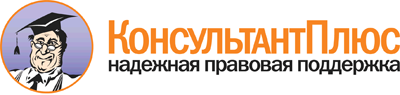 Постановление Правительства Новгородской области от 28.06.2016 N 222
(ред. от 21.03.2018)
"Об утверждении Порядка проведения оценки регулирующего воздействия проектов нормативных правовых актов Новгородской области и экспертизы нормативных правовых актов Новгородской области"Документ предоставлен КонсультантПлюс

www.consultant.ru

Дата сохранения: 15.11.2018
 Список изменяющих документов(в ред. постановлений Правительства Новгородской областиот 22.05.2017 N 169, от 19.12.2017 N 447, от 21.03.2018 N 99)Список изменяющих документов(в ред. постановлений Правительства Новгородской областиот 22.05.2017 N 169, от 19.12.2017 N 447, от 21.03.2018 N 99)Список изменяющих документов(в ред. Постановления Правительства Новгородской областиот 22.05.2017 N 169)Сведения о лице, направившем замечание и предложение, дата поступления замечания и предложения, способ поступления замечания и предложения (электронная почта, почта, иное)Структурная единица нормативного правового акта (проекта нормативного правового акта)Содержание замечания и предложенияРезультат рассмотрения (учтено, частично учтено или отклонено, указание причины отклонения)Список изменяющих документов(в ред. Постановления Правительства Новгородской областиот 22.05.2017 N 169)Список изменяющих документов(в ред. Постановления Правительства Новгородской областиот 22.05.2017 N 169)Список изменяющих документов(в ред. Постановления Правительства Новгородской областиот 22.05.2017 N 169)Список изменяющих документов(в ред. Постановления Правительства Новгородской областиот 22.05.2017 N 169)N п/пУчастник публичных консультацийПозиция участника публичных консультацийКомментарии разработчика (уполномоченного органа)Общее количество поступивших замечаний и предложенийОбщее количество учтенных замечаний и предложенийОбщее количество частично учтенных замечаний и предложенийОбщее количество неучтенных замечаний и предложенийСписок изменяющих документов(в ред. Постановления Правительства Новгородской областиот 22.05.2017 N 169)8.1.8.2.8.3.8.4.8.5.Наименование функции, полномочия, обязанности или праваХарактер измененияПредлагаемый порядок реализацииОценка изменения трудозатрат (чел./час в год), изменения численности сотрудников (чел.)Оценка изменения потребностей в иных ресурсахНаименование органаНаименование органаНаименование органаНаименование органаНаименование органаФункция 1 (полномочие, обязанность или право)новая/изменяемая/отменяемаяФункция 2 (полномочие, обязанность или право)новая/изменяемая/отменяемая9.1.9.1.9.2.9.3.Наименование новой, изменяемой или отменяемой функции, полномочия, обязанности или праваНаименование новой, изменяемой или отменяемой функции, полномочия, обязанности или праваКачественное описание расходов и возможных поступлений в областной бюджетКоличественная оценка расходов и возможных поступлений (тыс. руб.)Наименование органа, которым будут реализовываться функции (полномочия, обязанности или права)Наименование органа, которым будут реализовываться функции (полномочия, обязанности или права)Наименование органа, которым будут реализовываться функции (полномочия, обязанности или права)Наименование органа, которым будут реализовываться функции (полномочия, обязанности или права)Функция 1 (полномочие, обязанность или право) (в соответствии с разделом 8 сводного отчета)Функция 1 (полномочие, обязанность или право) (в соответствии с разделом 8 сводного отчета)Единовременные расходы в (указать год возникновения)Вид расходов 1Вид расходов NФункция 1 (полномочие, обязанность или право) (в соответствии с разделом 8 сводного отчета)Функция 1 (полномочие, обязанность или право) (в соответствии с разделом 8 сводного отчета)Периодические расходы за период ___ годовВид расходов 1Вид расходов NФункция 1 (полномочие, обязанность или право) (в соответствии с разделом 8 сводного отчета)Функция 1 (полномочие, обязанность или право) (в соответствии с разделом 8 сводного отчета)Возможные доходы за период _______ годовВид поступления 1Вид поступления NИТОГО единовременные расходы по ______ годамИТОГО единовременные расходы по ______ годамИТОГО единовременные расходы по ______ годамИТОГО периодические расходы за годИТОГО периодические расходы за годИТОГО периодические расходы за годИТОГО возможные доходы за годИТОГО возможные доходы за годИТОГО возможные доходы за год9.4.ИТОГО единовременные расходы областного бюджетаИТОГО единовременные расходы областного бюджета9.5.ИТОГО периодические расходы областного бюджетаИТОГО периодические расходы областного бюджета9.6.ИТОГО возможные доходы областного бюджетаИТОГО возможные доходы областного бюджета9.7.Иные сведения о расходах и возможных доходах областного бюджета ____________________________Иные сведения о расходах и возможных доходах областного бюджета ____________________________9.8.Источники данныхИсточники данных10.1.10.2.10.3.Группы потенциальных адресатов предлагаемого регулирования (в соответствии с пунктом 7.1 сводного отчета)Новые или изменяющие ранее предусмотренные нормативными правовыми актами области обязанности для субъектов предпринимательской и инвестиционной деятельности, а также устанавливающие или изменяющие ранее установленную ответственность за нарушение нормативных правовых актов области обязанности, запреты и ограничения для субъектов предпринимательской и инвестиционной деятельности (с указанием соответствующих положений проекта нормативного правового акта)Порядок организации исполнения обязанностей и соблюдения ограниченийГруппа 1Группа 1Группа NГруппа N14.1.14.1.14.2.14.3.14.4.14.5.Мероприятия, необходимые для достижения целей правового регулированияМероприятия, необходимые для достижения целей правового регулированияСроки мероприятийОписание ожидаемого результатаОбъем финансированияИсточник финансированияМероприятие N 1Мероприятие N 1Мероприятие N NМероприятие N N14.6.Общий объем затрат на необходимые для достижения заявленных целей правового регулирования организационно-технические, методологические, информационные и иные мероприятия ___ тыс. руб.Общий объем затрат на необходимые для достижения заявленных целей правового регулирования организационно-технические, методологические, информационные и иные мероприятия ___ тыс. руб.Общий объем затрат на необходимые для достижения заявленных целей правового регулирования организационно-технические, методологические, информационные и иные мероприятия ___ тыс. руб.Общий объем затрат на необходимые для достижения заявленных целей правового регулирования организационно-технические, методологические, информационные и иные мероприятия ___ тыс. руб.Общий объем затрат на необходимые для достижения заявленных целей правового регулирования организационно-технические, методологические, информационные и иные мероприятия ___ тыс. руб.Список изменяющих документов(в ред. Постановления Правительства Новгородской областиот 22.05.2017 N 169)Список изменяющих документов(введено Постановлением Правительства Новгородской областиот 22.05.2017 N 169)Вариант 1Вариант 2Вариант NСодержание варианта решения выявленной проблемыКачественная характеристика и оценка динамики численности потенциальных адресатов предлагаемого правового регулирования в среднесрочном периоде (1 - 3 года)Оценка дополнительных расходов (доходов) потенциальных адресатов предлагаемого правового регулирования, связанных с его введениемОценка расходов (доходов) областного бюджета, связанных с введением предлагаемого правового регулированияОценка возможности достижения заявленных целей предлагаемого правового регулирования посредством применения рассматриваемых вариантов предлагаемого правового регулированияОценка рисков неблагоприятных последствийСписок изменяющих документов(введено Постановлением Правительства Новгородской областиот 22.05.2017 N 169)Список изменяющих документов(введено Постановлением Правительства Новгородской областиот 22.05.2017 N 169)Список изменяющих документов(введено Постановлением Правительства Новгородской областиот 19.12.2017 N 447)6.1.6.2.6.3.Описание реализованных методов контроля эффективности достижения целей регулирования, а также необходимых для достижения целей мероприятийОписание результатов реализации методов контроля эффективности достижения целей и необходимых для достижения целей мероприятийОценки расходов областного бюджета(Мероприятие 1)(Сведения о реализации)(Оценки расходов)(Мероприятие N)(Сведения о реализации)(Оценки расходов)12.1.12.2.Содержание предложенияЦели предложения